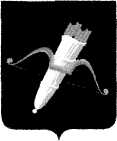 РОССИЙСКАЯ ФЕДЕРАЦИЯАДМИНИСТРАЦИЯ  ГОРОДА АЧИНСКА КРАСНОЯРСКОГО КРАЯ         П О С Т А Н О В Л Е Н И Е31.10.2013 				       г. Ачинск                     	 		381-пВ целях повышения доступности жилья и улучшения жилищных условий граждан, проживающих на территории города Ачинска, в соответствии с Федеральным законом от 06.10.2003 № 131-ФЗ «Об общих принципах организации местного самоуправления в Российской Федерации», со статьей 179 Бюджетного кодекса Российской Федерации (в ред. Федерального закона от 07.05.2013 № 104-ФЗ), постановлением Администрации города Ачинска от 30.08.2013 № 297-п «Об утверждении перечня муниципальных программ города Ачинска», постановлением Администрации города Ачинска от 02.09.2013 № 299-п «Об утверждении Порядка принятия решения о разработке муниципальных программ города Ачинска, их формировании и реализации», руководствуясь статьями 46, 49 Устава города Ачинска,                                                             ПОСТАНОВЛЯЮ:	1. Утвердить муниципальную программу города Ачинска «Обеспечение доступным и комфортным жильем граждан на 2014-2016 годы», согласно приложению.	2. Контроль исполнения  настоящего постановления возложить на первого заместителя Главы Администрации города Хохлова П.Я.3. Опубликовать постановление в газете «Ачинская газета» и на сайте органов местного самоуправления: http://www.adm-achinsk.ru. 4. Постановление вступает в силу в день, следующий за днем его официального опубликования, распространяет свое действие на правоотношения, возникшие с 01.01.2014.Приложение к постановлению Администрации города Ачинска от 31.10.2013 № 381-пМуниципальная программа города Ачинска1 «Обеспечение доступным и комфортным жильем граждан на 2014-2016 годы»Паспорт муниципальной программы2. Характеристика текущего состояния в сфере имущественных отношений социально-экономического развития города Ачинска и  анализ социальных, финансово-экономических и прочих рисков реализации  муниципальной  программыЖилищная политика направлена на создание условий для обеспечения населения доступным, качественным и благоустроенным жильем. Деятельность в этой сфере осуществляется в рамках Указа Президента Российской Федерации от 07.05.2012 № 600, федеральной целевой программы «Жилище», региональных долгосрочных целевых программ и в соответствии со специальными краевыми законами.С 2008 года в городе Ачинске отмечается устойчивый прирост площадей жилищного фонда. В 2013 году общая площадь жилищного фонда достигла 2 461,7 тыс. кв. метров. Ежегодно увеличиваются объемы вводимого в эксплуатацию жилья, постоянно повышается его качество.Вместе с тем на территории города Ачинска в сфере жилищного обеспечения населения  имеется ряд проблем: 1. Удельный вес ветхого и аварийного жилищного фонда в целом 
по городу Ачинску по состоянию на 01.01.2013 составляет 3,7 % из общего объема жилищного фонда. В соответствии с данными Территориального органа Федеральной службы государственной статистики по Красноярскому краю по состоянию на 1 января 2013 года на территории города Ачинска общая площадь ветхого и аварийного жилищного фонда составляет 91,3 тыс. кв. метров, в том числе:  29,8 тыс. кв. м - аварийный фонд; 61,5 тыс. кв. м - ветхий фонд.Уровень цен на жилые помещения, недостаток бюджетных средств и отсутствие доступного финансово-кредитного механизма не позволяют большинству граждан, проживающих в аварийных домах, самостоятельно приобрести или получить на условиях найма жилые помещения удовлетворительного качества.В целях снижения социальной напряженности и улучшения качества жилищного фонда в городе Ачинске осуществляется реализация программных мероприятий, направленных на улучшение жилищных условий граждан, ликвидацию аварийного жилищного фонда. 2. По состоянию на 31.12.2012 в муниципальных бюджетных учреждениях здравоохранения города Ачинска утверждено 713,25 штатных должностей врачей-специалистов. Численность физических лиц врачей 352.  Укомплектованность врачебными кадрами составляет 49,35%. Дефицит врачей различных специальностей составляет 351 чел. Занято по совместительству, совмещению 689,0 врачебных должностей.В результате реализации мероприятий долгосрочной городской целевой программы «Кадровое обеспечение муниципального здравоохранения врачами-специалистами» на 2011-2013 годы  приобретено 10 квартир для врачей специалистов, прибывших на территорию города Ачинска в 2011-2013 годах, что позволило увеличить численность врачей и повысить доступность медицинской помощи населению. В соответствии со статьей 16 Федерального закона от 06.10.2013                       № 131-ФЗ «Об общих принципах организации  местного самоуправления в Российской Федерации» к вопросам местного значения городского округа относится   создание условий для оказания медицинской помощи населению на территории городского округа (за исключением территорий городских округов, включенных в утвержденный Правительством Российской Федерации перечень территорий, население которых обеспечивается медицинской помощью в медицинских учреждениях, подведомственных федеральному органу исполнительной власти, осуществляющему функции по медико-санитарному обеспечению населения отдельных территорий) в соответствии с территориальной программой государственных гарантий оказания гражданам Российской Федерации бесплатной медицинской помощи.Для привлечения специалистов с высшим медицинским образованием необходимо создание условий для улучшения качества жизни медицинских работников путем предоставления жилья.3. В целях соблюдения градостроительного законодательства  требуется разработка местных нормативов градостроительного проектирования, являющиеся  основой правового регулирования застройки населенных пунктов, которые должны содержать минимальные расчетные показатели обеспечения благоприятных условий жизнедеятельности человека (в том числе объектами социального и коммунально-бытового назначения, доступности таких объектов для населения (включая инвалидов) объектами инженерной инфраструктуры, благоустройства территории).В соответствии с требованиями Градостроительного кодекса Российской Федерации (статьи 56, 57) в Администрации города Ачинска также отсутствует информационная система сведений, обеспечивающая органы государственной власти края и органы местного самоуправления, других субъектов градостроительной деятельности достоверной и полной информацией о состоянии, перспективах, условиях и последствиях осуществления градостроительной деятельности на территории города и края.   При плановых проверках по соблюдению органами местного самоуправления города Ачинска законодательства в градостроительной деятельности  Службой по контролю в области градостроительной деятельности Красноярского края и Ачинской межрайонной прокуратурой было отмечено отсутствие  местных нормативов градостроительного проектирования в городе и информационной системы обеспечения градостроительной деятельности, что является нарушением градостроительного законодательства. Поэтому разработка местных нормативов градостроительного проектирования в городе и информационной системы обеспечения градостроительной деятельности включены в мероприятия данной муниципальной программы. 4. Министерством строительства и архитектуры Красноярского края установлен показатель предоставления земельных участков, обеспеченных инженерной и транспортной инфраструктурой, семьям, имеющим 3 и более детей в целях жилищного строительства в количестве 219 шт. (протокол рабочего совещания по вопросу предоставления земельных участков, обеспеченной коммунальной инфраструктурой многодетным семьям от 16.07.2013).  За период  с 2013 года многодетным семьям предоставлено 69 земельных участков.На сегодняшний день возможности предоставления земельных участков,  обеспеченных коммунальными и транспортными объектами инфраструктуры практически исчерпаны.Администрацией города  Ачинска ведется работа по дополнительному предоставлению 80 земельных участков в районе малоэтажной застройки «Зеленая горка», в южной части Привокзального района. Кроме того, формируются земельные участки в квартале  малоэтажной застройки «Новостройка»,  в количестве 70 штук.Однако, уже имеются случаи отказа  граждан имеющих 3 и более детей от  приобретения, ранее выделенных  участков в собственность для индивидуального жилищного строительства, в связи с отсутствием в данном районе объектов коммунальной и транспортной инфраструктуры. Для решения данной проблемы, предусмотрена реализация следующих мероприятий:Разработка проектной документации  для строительства объектов инженерной и транспортной инфраструктуры в районах малоэтажной застройки в целях жилищного строительства. Строительство объектов инженерной и транспортной инфраструктуры в районах малоэтажной застройки в целях жилищного строительства.  Общая потребность в финансовых ресурсах, необходимых на реализацию мероприятий  по  прогнозным данным составляет более 80 млн. рублей. 	   В связи с ограниченностью средств местного бюджета  и учитывая, что в настоящее время еще не проработан и на практике не реализован механизм привлечения частных инвестиций в сферу создания инфраструктуры под малоэтажную индивидуальную застройку, Администрация города Ачинска  не имеет возможности самостоятельно обеспечить земельные участки объектами коммунальной и транспортной инфраструктуры. В связи с этим предусматривается финансирование программных мероприятий за счет средств краевого бюджета в качестве государственной поддержки.           В ходе исполнения муниципальной программы возможными рисками являются: - отсутствие подрядных организаций;- рост конкуренции на рынке недвижимости;- отсутствие резервных мощностей электроэнергии на подстанции «Привокзальная».3.  Приоритеты и цели социально-экономического развития, описание основных целей и задач муниципальной программы, прогноз развитияЦель муниципальной программы – повышение доступности жилья и улучшение жилищных условий граждан, проживающих на территории города Ачинска.Задачи муниципальной программы:         1. Обеспечение переселения граждан из аварийного жилищного фонда.         2.  Привлечение и закрепление на территории города Ачинска врачей специалистов.         3. Создание условий для увеличения объемов ввода жилья, в том числе соблюдение градостроительного законодательства в части разработки местных нормативов градостроительного проектирования и создания  информационной системы обеспечения градостроительной деятельности (далее ИСОГД).        4. Создание условий для повышения доступности земельных участков, для отдельных категорий граждан, проживающих на территории города Ачинска.        Для достижения поставленной цели планируется решение следующих мероприятий, сгруппированных по основным направлениям муниципальной программы:       1.  Ликвидация аварийного жилищного фонда, признанного таковым на 01.01.2012 года, путем взаимодействия с Фондом содействия реформированию жилищно-коммунального хозяйства.  2. Приобретение жилых помещений (квартир) в муниципальную собственность в соответствии с Федеральным законом от 05.04.2013                      № 44-ФЗ «О контрактной системе в сфере закупок товаров, работ, услуг для обеспечения государственных и муниципальных нужд» с последующим предоставлением жилых помещений (квартир) по договорам социального найма врачам специалистам.  3. Разработка  проектов  планировки и межевания  двух жилых  кварталов  многоэтажной застройки в  п. Строителей, в том числе:- проектные работы планировки жилых кварталов;- инженерно-геодезические изыскания жилых кварталов;- межевание территорий жилых кварталов.        4. Разработка местных нормативов градостроительного проектирования.        5. Создание информационной системы обеспечения градостроительной деятельности.        6. Разработка проектной документации  для строительства объектов инженерной и транспортной инфраструктуры в районах малоэтажной застройки в целях жилищного строительства.        7. Строительство объектов инженерной и транспортной инфраструктуры в районах малоэтажной застройки в целях жилищного строительства.  4. Механизм реализации отдельных мероприятий программы, нормативно – правовой акт, регламентирующий реализацию  соответствующих мероприятийРеализация отдельного мероприятия по приобретению жилых помещений  осуществляется в соответствии с Федеральным законом от 01.10.2003 № 131-ФЗ «Об общих принципах организации местного самоуправления в Российской Федерации» (с изменениями и дополнениями),  Федеральным законом от 05.04.2013 N 44-ФЗ «О контрактной системе в сфере закупок товаров, работ, услуг для обеспечения государственных и муниципальных нужд»  с целью исполнения судебных решений для обеспечения жилыми помещениями граждан».  5. Прогноз конечных результатов муниципальной программы, характеризующих целевое состояние (изменение состояния) уровня и качества жизни населения, социальной сферы, экономики, степени реализации других общественно значимых интересов и потребностей       Перечень целевых показателей и показателей результативности муниципальной программы с расшифровкой плановых значений по годам ее реализации представлены в приложении № 1 к муниципальной программе, значения целевых показателей на долгосрочный период представлены в приложении № 2 к муниципальной программе. 6. Перечень подпрограмм с указанием сроков их реализации и ожидаемых результатов       Для достижения цели и задач муниципальной программы, направленных на повышение доступности жилья и улучшение жилищных условий граждан, проживающих на территории города Ачинска, реализуются 4  подпрограммы:       1.  Переселение граждан из аварийного жилищного фонда.       2. Обеспечение жильем врачей специалистов, прибывших на территорию города Ачинска в 2014-2016 годах.        3.  Территориальное планирование,  градостроительное зонирование  и  документация  по  планировке  территории города Ачинска  на 2014-2016 годы.       4.  Развитие малоэтажного жилищного строительства.       Срок реализации программных мероприятий: 2014-2016 годы.       Ожидаемые результаты реализации:- переселить из аварийного жилищного фонда города Ачинска 1406 человек;- обеспечить жильем врачей специалистов, прибывших на территорию города Ачинска 9 человек;- предоставление земельных участков для строительства многоквартирных жилых домов 18 шт, общей площадью ;-  ввод жилья 37,0 тыс. кв. метров;- предоставление земельных участков семьям имеющих трех и более детей .7. Информация о распределении планируемых расходов по отдельным мероприятиям программы, подпрограммам      Информация о распределении планируемых расходов по подпрограммам и мероприятиям подпрограмм, по годам реализации муниципальной программы представлена в приложении № 3 к муниципальной программе.   8. Информация о ресурсном обеспечении и прогнозной оценке расходов на реализацию целей программы с учетом источников финансирования, в том числе федерального бюджета, и бюджетов муниципальных образований края, а также перечень реализуемых ими мероприятий, в случае участия в разработке и реализации программыОбщий объем финансирования муниципальной программы на                         2014-2016 годы составляет 84 442,4 тыс. руб., в том числе по годам:2014 год – 60 931,1 тыс. руб.;2015 год – 15 404,6 тыс. руб.;2016 год – 8 106,7 тыс. руб.       Указанный объем финансовых ресурсов на 2014 – 2016 годы определен на основе параметров местного бюджета на 2014 год и плановый период 2015 – 2016 годов.         В рамках муниципальной программы планируется выделение денежных средств из краевого бюджета.Приложение № 1 к паспорту муниципальной программы города Ачинска «Обеспечение доступным и комфортным жильем граждан на 2014-2016 годы»Перечень целевых показателей и показателей результативности программы с расшифровкой плановых значений по годам ее реализацииПриложение № 2 к паспорту муниципальной программы города Ачинска «Управление муниципальным  имуществом на 2014-2016 годы»Значения целевых показателей на долгосрочный периодПриложение № 3 к паспорту муниципальной программы города Ачинска «Управление муниципальным имуществом на 2014-2016 годы»Информация о распределении планируемых расходов по отдельным мероприятиям программы, подпрограммам муниципальной программы города АчинскаПриложение № 4 к паспорту муниципальной программы города Ачинска «Управление муниципальным имуществом на 2014-2016 годы»Информация о ресурсном обеспечении и прогнозной оценке расходов на реализацию целей муниципальной программы города Ачинска с учетом источников финансирования, в том числе по уровням бюджетной системыПриложение № 1 к муниципальной программе«Обеспечение доступным икомфортным жильем граждан на 2014-2016 годы»Подпрограмма 1
 «Переселение граждан из аварийного жилищного фонда», реализуемая в рамках муниципальной программы «Обеспечение  доступным и   комфортным жильем граждан»1. Паспорт подпрограммыОсновные разделы подпрограммыПостановка общегородской проблемы и обоснование необходимости разработки подпрограммыУказом Президента Российской Федерации от 07.05.2012                       № 600 «О мерах по обеспечению граждан Российской Федерации доступным и комфортным жильем и повышению качества жилищно-коммунальных услуг» (далее – Указ Президента) Правительству Российской Федерации совместно с органами исполнительной власти субъектов Российской Федерации до марта 2013 года было поручено разработать комплекс мер, направленных на решение задач, связанных с ликвидацией аварийного жилищного фонда.С целью реализации Указа Президента в декабре 2012 года в Федеральный закон внесены изменения, которыми предусматривается обязанность  субъектов Российской Федерации обеспечить переселение граждан из всех жилых помещений в многоквартирных домах, признанных в установленном порядке до 1 января 2012 года аварийными и подлежащими сносу или реконструкции в связи с физическим износом в процессе их эксплуатации (далее – аварийный жилищный фонд).По поручению Президента Российской Федерации реализация мер, направленных на решение задач, связанных с ликвидацией аварийного жилищного фонда, продлена до 01.09.2017. Соответствующие изменения вносятся в Федеральный закон и будут внесены в региональную адресную программу по переселению граждан из аварийного жилищного фонда на 2013-2017 годы с учетом продления срока реализации программы.             Жилищная политика направлена на создание условий для обеспечения населения доступным, качественным и благоустроенным жильем. Деятельность в этой сфере осуществляется в рамках Федерального закона  от 21.07.2007 № 185-ФЗ «О фонде содействия реформирования жилищно-коммунального хозяйства» (ред. от 05.04.2013 № 38-ФЗ)».Распоряжением Губернатора Красноярского края от 30.03.2013 № 111-рг «Об утверждении плана мероприятий  («дорожной карты») «Переселение граждан из аварийного жилищного фонда (жилых помещений в многоквартирных домах, признанных в установленном порядке до 1 января 2012 года аварийными и подлежащими сносу или реконструкции в связи с физическим износом в процессе их эксплуатации)» утвержден план мероприятий («дорожная карта») по ликвидации аварийного жилищного фонда.Общий объем аварийного фонда, подтвержденный документами на территориях муниципальных образований Красноярского края, составил 239,3 тыс. кв. метров, для расселения граждан проживающих в аварийном жилищном фонде необходимо построить 312,0 тыс. кв. метров общей площади жилья.Масштабное строительство жилищного фонда города Ачинска осуществлялось ориентировочно 1960-1965 годы.  С 2008 года в городе Ачинске отмечается устойчивый прирост площадей ветхого и аварийного жилищного фонда – ежегодно от 1 до 2 %. В соответствии с данными Территориального органа Федеральной службы государственной статистики по Красноярскому краю по состоянию на 1 января 2013 года на территории города Ачинска общая площадь ветхого и аварийного жилищного фонда составляет 91,3 тыс. кв. метров, в том числе: 29, 8 тыс. кв. м. - аварийный фонд;61, 5 тыс. кв. м. - ветхий фонд.Удельный вес ветхого и аварийного жилищного фонда в целом 
по городу Ачинску по состоянию на 01.01.2013 составляет 3,7 %  из общего объема жилищного фонда. Уровень цен на жилые помещения, недостаток бюджетных средств и отсутствие доступного финансово-кредитного механизма не позволяют большинству граждан, проживающих в аварийных домах, самостоятельно приобрести или получить на условиях найма жилые помещения удовлетворительного качества.В целях снижения социальной напряженности и улучшения качества жилищного фонда в городе Ачинске осуществляется реализация программных мероприятий, направленных на улучшение жилищных условий граждан, ликвидацию аварийного жилищного фонда.В 2009 году город Ачинск принимал участие в региональной адресной программе «Переселение граждан из аварийного жилищного фонда»             на 2008-2009 годы и краевой целевой программе «Дом» в рамках которой построено три новых жилых дома, общей площадью 7,6 тыс. кв.м., из них переселено 242 человека, снесено 35 жилых домов общей                                         площадью 9,0 тыс. кв.м.    В 2011 году в рамках реализации региональной адресной программы «Переселение граждан из аварийного жилищного фонда на 2011 год»,  построен 24 квартирный жилой дом, общей площадью 1,6 тыс. кв.м., переселено 73 человека, снесено 10 жилых домов общей площадью 1,0 тыс. кв.м.        В 2013 году в рамках реализации городской адресной программы «Переселение граждан из аварийного жилищного фонда в городе Ачинске на 2013 год» году  планируется переселение 192 человек, проживающих в ветхом и аварийном жилищном фонде, общей площадью 2,2 тыс. кв. метров,  путем приобретения жилых помещений у застройщика общей площадью 3,0 тыс. кв. метров. Снос семи жилых домов в рамках данной программы запланирован на 2014 год для дальнейшего использования земельных участков под строительство многоквартирных жилых домов.       В 2015 году город Ачинск планирует участвовать в государственной программе Красноярского края «Создание условий для обеспечения доступным и комфортным жильем граждан Красноярского края». В соответствии с Федеральным законом от 21.07.2007 № 185-ФЗ «О фонде содействия реформирования жилищно-коммунального хозяйства» (ред. от 05.04.2013 № 38-ФЗ)» в программу могут быть включены жилые дома признанные аварийными до 01.01.2012 года. На территории города Ачинска 60 домов признаны аварийными и подлежащими сносу или реконструкции до 01.01.2012, общей площадью 20,3 тыс. кв.метров, в которых проживают 1406 человек. В рамках реализации данной подпрограммы планируется строительство (реконструкция) жилых помещений и приобретение у застройщиков жилых помещений общей площадью 23,2 тыс. кв. метров.              2.2. Основная цель, задачи и сроки выполнения подпрограммы,                                                     целевые индикаторы   Целью подпрограммы является: расселение граждан из аварийного жилищного фонда.Задачами подпрограммы являются:1. Проектные работы по строительству жилых домов в рамках мероприятий по переселению граждан из аварийного жилищного фонда (инженерно-геологические изыскания, инженерно-геодезические изыскания, проведение государственной экспертизы проектной документации);2. Разработка проектной документации реконструкции ветхих и аварийных жилых домов (проведение     государственной       экспертизы,       инженерно-геологические и геодезические изыскания, проектные работы, обследование технического состояния);   3. Строительство (реконструкция) жилых домов для последующего предоставления жилых помещений гражданам, переселяемым из аварийного жилищного фонда;4. Приобретение у застройщиков жилых помещений в жилых домах (в том числе в жилых жомах, строительство которых не завершено), для последующего  предоставления жилых помещений гражданам из аварийного жилищного фонда. 5. Выплата выкупной цены лицам, в чьей собственности находятся жилые помещения, входящие в аварийный жилищный фонд;6. Снос ветхого и аварийного жилищного фонда.Срок выполнения подпрограммы: 2014-2016 годы». 2.3. Механизм реализации подпрограммы1. Реализация подпрограммных мероприятий осуществляется в соответствии с Федеральным законом от 01.10.2003 № 131-ФЗ «Об общих принципах организации самоуправления в Российской Федерации»                             (с изменениями и дополнениями),  Федеральным законом от 21.07.2007                            № 185-ФЗ (ред. от 05.04.2013 № 38-ФЗ) «О Фонде содействия реформированию жилищно-коммунального хозяйства»; Федеральным законом от 05.04.2013 № 44-ФЗ «О контрактной системе в сфере закупок товаров, работ, услуг для обеспечения государственных и муниципальных нужд».Координатором подпрограммы является  Администрация города Ачинска (Консультант-Главный архитектор города Ачинска), комитет по управлению муниципальным имуществом Администрации города Ачинска (далее – КУМИ), муниципальное казенное учреждение «Управление капитального строительства» (далее – МКУ «Управление капитального строительства»), которые обеспечивают согласованные действия по подготовке и реализации программных мероприятий, эффективному использованию средств бюджета города Ачинска, готовят информацию о ходе реализации подпрограммы.2. Для достижения цели Администрацией города Ачинска (Консультант-Главный архитектор города Ачинска) осуществляются следующие функции:      1) предоставление заявки в министерство строительства и архитектуры Красноярского края (далее – министерство) на предоставление финансовой поддержки за счет средств Фонда содействия реформирования жилищно-коммунального хозяйства (далее - Фонд), средств краевого бюджета (далее - заявка) и документов прилагаемых к заявке, в соответствии с требованиями установленными Федеральным законом от 21.07.2007                                                             № 185-ФЗ «О фонде содействия реформированию жилищно-коммунального хозяйства  (в редакции от 05.04.2013 № 38-ФЗ)»;2) осуществление мониторинга реализации подпрограммы, а также выполнение предусмотренных в Федеральном законе, условий предоставления финансовой поддержки за счет средств Фонда и средств краевого бюджета;3) осуществление предусмотренных Федеральным законом  от 21.07.2007 № 185-ФЗ «О фонде содействия реформированию                          жилищно-коммунального хозяйства (в редакции от 05.04.2013 № 38-ФЗ)», постановлением Правительства Красноярского края от 06.05.2013 № 228-п  «Об утверждении региональной адресной программы «Переселение граждан из аварийного жилищного фонда в Красноярском крае» на 2013-2015 годы, постановлением Правительства Красноярского края от 21.08.2013 № 408-п «О внесении изменений в постановление правительства Красноярского края от 06.05.2013 № 228-П  «Об утверждении региональной адресной программы «Переселение граждан из аварийного жилищного фонда в Красноярском крае» на 2013-2015 годы».3. Главным распорядителем бюджетных средств города Ачинска, предусмотренных на реализацию мероприятий подпрограммы, является Администрация города Ачинска (отдел бухгалтерского учета и контроля) в части финансирования мероприятий, направленных на приобретение жилых помещений у застройщика гражданам, проживающим в жилых домах, признанных в установленном порядке аварийными и подлежащими сносу.   Муниципальное казенное учреждение «Управление капитального строительства» является главным распорядителем бюджетных средств города Ачинска в части  финансирования мероприятий, предусмотренных на строительство (реконструкцию), снос жилья.4. Гражданам, переселяемым из занимаемого по договорам социального найма аварийного жилищного фонда, предоставляются жилые помещения, приобретенные в рамках программы, в соответствии со статьями 86, 87, 89 Жилищного кодекса Российской Федерации.Собственникам жилья предоставляются жилые помещения, приобретенные в рамках программы, по договорам мены взамен изымаемого аварийного жилищного фонда в соответствии со статьей 32 Жилищного кодекса Российской Федерации (при достижении соглашения с собственником жилого помещения в соответствии с частью 8 статьи 32 Жилищного кодекса Российской Федерации).5. Финансирование мероприятий по приобретению у застройщиков жилых помещений и приобретение жилых помещений в домах (в том числе строительство которых не завершено) для последующего предоставления  жилых помещений  гражданам, переселяемым из аварийного жилищного фонда, выплате выкупной цены ветхого и аварийного жилищного фонда, осуществляется за счет средств Фонда, средств краевого бюджета и средств местного бюджета. Финансирование стоимости разницы общей площади предоставляемого гражданам жилого помещения (без учета балконов, лоджий, веранд, террас) и общей площади ранее занимаемого жилого помещения (без учета балконов, лоджий, веранд, террас), осуществляется за счет средств краевого бюджета. 6. Ответственным исполнителем мероприятий подпрограммы является - Администрация города Ачинска (Консультант-Главный архитектор города Ачинска) (далее – ответственный исполнитель); Исполнителями мероприятий подпрограммы являются - комитет по управлению муниципальным имуществом Администрации города Ачинска, муниципальное казенное учреждение «Управление капитального строительства» (далее - исполнители).Руководство и контроль за ходом выполнения мероприятий подпрограммы, организацию системы непрерывного мониторинга, осуществляет ответственный исполнитель.7.  Для перечисления средств бюджета города Ачинска на реализацию мероприятий в финансовое управление Администрации города Ачинска представляется заявка на финансирование с подтверждающими документами:- копий договоров купли-продажи жилых помещений, зарегистрированных в установленном порядке;- копий свидетельств о государственной регистрации права.8. Ответственный исполнитель в течение тридцати дней после распределения (перераспределения) субсидий Фонда, краевого бюджета и средств местного бюджета представляют в министерство для подтверждения результативности, адресности и целевого характера использования субсидии следующие документы:сведения о жилых домах, признанных в установленном порядке непригодными для проживания, по форме, утвержденной приказом министерства;план расселения граждан, проживающих в жилых домах, признанных в установленном порядке непригодными для проживания, по форме, утвержденной приказом министерства;заключение межведомственной комиссии о признании жилого помещения непригодным для постоянного проживания и признании многоквартирного дома аварийным и подлежащим сносу.Сведения о жилых домах, признанных в установленном порядке непригодным для проживания, и план расселения граждан, проживающих в жилых домах, признанных в установленном порядке непригодными для проживания, должны быть прошиты, пронумерованы, заверены подписью Главы Администрации города Ачинска и скреплены печатью.9. Для получения субсидий из средств Фонда и средств краевого бюджета на осуществление долевого финансирования мероприятия для приобретение жилых помещений гражданам, проживающим  по договорам социального найма жилых помещений в жилых домах, признанных в установленном порядке аварийными и подлежащими сносу, Администрация города Ачинска (Консультант-	Главный архитектор города Ачинска), комитет по управлению муниципальным имуществом Администрации города Ачинска в течение месяца, следующего за месяцем, в котором произведена государственная регистрация договоров купли-продажи жилых помещений, представляют в министерство следующие документы:выписку из нормативного правового акта о бюджете города Ачинска на соответствующий финансовый год, подтверждающую участие города Ачинска в финансировании мероприятий по приобретению жилых помещений с указанием расходов по разделам, подразделам, целевым статьям и видам расходов, классификации расходов бюджета Российской Федерации;копии договоров купли-продажи жилых помещений, зарегистрированных в установленном порядке;копии платежных документов, подтверждающих софинансирование оплаты выкупа жилых помещений в жилых домах, признанных в установленном порядке непригодными для проживания, за счет средств местного бюджета;копии свидетельств о государственной регистрации права собственности на жилые помещения.Копии документов представляются надлежащим образом заверенными Главой Администрации города Ачинска или уполномоченным им лицом.10. Для получения субсидий из средств Фонда и средств краевого бюджета на осуществление долевого финансирования мероприятия на строительство (реконструкцию), жилых домов в виде аванса в размере, предусмотренном муниципальным контрактом (договором), но не более 30 процентов от суммы субсидии на соответствующий финансовый год муниципальное казенное учреждение «Управление капитального строительства»  представляет в министерство следующие документы:выписку из нормативного правового акта о бюджете города Ачинска на соответствующий финансовый год, подтверждающую долевое участие города Ачинска  в финансировании мероприятий по строительству (реконструкции) жилого дома, с указанием расходов по разделам, подразделам, целевым статьям и видам расходов классификации расходов бюджета Российской Федерации;копию утвержденной проектной документации на строительство (реконструкцию) жилых домов;копию положительного заключения государственной экспертизы проектной документации;копии муниципальных контрактов (договоров) на строительство (реконструкцию) жилого дома, в том числе связанных с оплатой услуг и работ по осуществлению строительства (реконструкции) жилого дома, проектных работ, по получению положительного заключения о достоверности сметной стоимости, положительного заключения государственной экспертизы на проектную документацию, а также на оплату прочих расходов;копию документа, подтверждающего соответствие лица, с которым заключен представленный муниципальный контракт (договор), требованиям, установленным действующим законодательством к лицам, осуществляющим поставку товаров (выполнение работ, оказание услуг), являющихся предметом представленного муниципального контракта (договора): свидетельства о допуске к определенному виду или видам работ, которые оказывают влияние на безопасность объектов капитального строительства.Копии документов представляются надлежащим образом заверенными Главой Администрации города Ачинска или уполномоченным им лицом.11. Дальнейшее перечисление субсидий на осуществление долевого финансирования мероприятий по строительству (реконструкции) жилых домов осуществляется по выполненным объемам работ (услуг), превышающим сумму аванса, муниципальное казенное учреждение «Управление капитального строительства» представляет в министерство для проверки следующие документы:копии актов о приемке выполненных работ (форма КС-2) и справок о стоимости выполненных работ и затрат (форма КС-3) оплате строительно-монтажных работ, копии актов выполненных работ (оказанных услуг) - при оплате иных работ (услуг), счета-фактуры, накладные - при оплате товаров;реестр на оплату выполненных работ (услуг) за соответствующий период по форме, утвержденной приказом министерства;копии платежных документов, подтверждающих оплату работ (услуг) за счет средств местного бюджета.В случае если муниципальный контракт (договор) не предусматривает выплату аванса, документы, указанные в пункте 10 подпрограммы, представляются одновременно.Копии документов представляются надлежащим образом заверенными Главой Администрации города Ачинска или уполномоченным им лицом.12. Документы, указанные в п. 10, 11 раздела 2.3. подпрограммы, должны быть представлены в министерство муниципальным казенным учреждением «Управление капитального строительства» не позднее 1 декабря текущего финансового года.13. Комитет по управлению муниципальным имуществом Администрации города Ачинска  в течение месяца, но не позднее трех месяцев, после переселения граждан из жилищного фонда, признанного в установленном порядке непригодным для проживания, представляет в министерство следующие документы:         перечень адресов предоставленного жилого помещения (улица, номер дома, номер квартиры) с указанием общей площади предоставленного жилого помещения и количества граждан, проживающих в каждом предоставленном жилом помещении;           фамилии, имени, отчества каждого члена переселенной семьи;         документы, подтверждающие основания проживания граждан в ранее занимаемом жилом помещении (договор найма, договор социального найма, договор купли-продажи, договор дарения и другие основания).Перечень снесенных жилых домов и перечень предоставленных жилых помещений должны быть прошиты, пронумерованы, заверены подписью Главы Администрации города Ачинска  и скреплены печатью.2.4. Управление подпрограммой и контроль за ходом ее выполнения  1. Текущее управление реализацией подпрограммы осуществляется: ответственным исполнителем - Администрацией города Ачинска (Консультант-Главный архитектор города Ачинска); исполнителями - комитетом по управлению муниципальным имуществом Администрации города Ачинска, муниципальным казенным учреждением «Управление капитального строительства» (является - Исполнитель подпрограммы). 2. Исполнитель подпрограммы по запросу ответственного исполнителя муниципальной программы:- представляет информацию о ходе реализации подпрограммы с краткой пояснительной запиской о выполненных мероприятиях и причинах, повлиявших на результат выполнения программы;- итоговый отчет об исполнении подпрограммы;- несет ответственность за целевое использование бюджетных средств, выделяемых на реализацию программы;- представляет ежеквартально отчетность об исполнении подпрограммы в сроки и по форме, установленной ответственным исполнителем муниципальной программы;Контроль за ходом реализации подпрограммы осуществляет Администрацией города Ачинска (Консультант-Главный архитектор города Ачинска), комитет по управлению муниципальным имуществом Администрации города Ачинска, муниципальное казенное учреждение «Управление капитального строительства».           2.5. Оценка социально-экономической эффективностиЭффективность подпрограммы проводится ответственным исполнителем и оценивается путем сопоставления плановых и фактических значений показателей, результатов, объемов расходов с учетом реализовавшихся рисков и изменения условий в сфере управления муниципальным  имуществом.Результаты оценки эффективности служат для принятия решений ответственным исполнителем муниципальной  подпрограммы о корректировке перечня и состава мероприятий, графиков реализации, а также объемов бюджетного финансирования в соответствии с законодательством Российской Федерации.Эффективность муниципальной  подпрограммы оценивается ежегодно в рамках подготовки годового отчета о ходе реализации и оценке эффективности.2.6. Мероприятия подпрограммы        Мероприятия подпрограммы представлены в приложении № 2 к подпрограмме. 2.7. Обоснование финансовых, материальных и трудовых затрат (ресурсное обеспечение подпрограммы) с указанием источников финансирования.Финансирование подпрограммы осуществляется за счет средств федерального, краевого и местного бюджетов, общий объем финансирования составит: 65 303,5 тыс. руб., в том числе по годам: 2014 год – 52 503,3 тыс. руб.;2015 год – 9 921,4 тыс. руб.;2016 год –2 878,8 тыс. руб. Из них за счет средств федерального бюджета 33 611,0 тыс. руб., в том числе по годам:2014 год – 33 611,0 тыс. руб.;2015 год – 0 тыс. руб.;2016 год – 0 тыс. руб. Из них за счет средств краевого бюджета 8 180,1 тыс. руб., в том числе по годам:2014 год – 8 180,1 тыс. руб.;2015 год – 0 тыс. руб.;2016 год – 0 тыс. руб. Из них за счет средств местного бюджета  23 512,4 тыс. руб., в том числе по годам:2014 год – 10 712,2 тыс. руб.;2015 год – 9 921,4 тыс. руб.;2016 год – 2 878,8 тыс. руб.Приложение  1 к подпрограмме «Переселение граждан из аварийного жилищного фонда», реализуемой в рамках муниципальной программы города Ачинска «Обеспечение доступным и комфортным жильем граждан» Перечень целевых индикаторов подпрограммы «Переселение граждан из аварийного жилищного фонда»Приложение  2 к подпрограмме«Переселение граждан из аварийного жилищного фонда», реализуемой в рамках муниципальной программы города Ачинска «Обеспечение доступным и комфортным жильем граждан» Перечень мероприятий подпрограммы«Переселение граждан из аварийного жилищного фонда»Приложение № 2к муниципальной программе «Обеспечение доступным и комфортным жильем граждан на  2014-2016 годы»Подпрограмма 2  «Обеспечение жильем врачей специалистов в 2014-2016 годах», реализуемая в рамках муниципальной программы города Ачинска «Обеспечение доступным и комфортным жильем граждан на 2014-2016 годы»Паспорт подпрограммы2. Основные разделы подпрограммы2.1. Постановка общегородской проблемы и обоснование необходимости разработки подпрограммы Разработка подпрограммы обусловлена необходимостью создания условий для оказания медицинской помощи населению города Ачинска в соответствии с территориальной программой государственных гарантий оказания гражданам Российской Федерации бесплатной медицинской помощи.Решение задач обеспечения населения качественной доступной медицинской помощью в первую очередь зависит от обеспеченности учреждений здравоохранения, расположенных на территории города Ачинска,  врачами специалистами.По состоянию на 31.12.2012  в муниципальных бюджетных учреждениях здравоохранения города Ачинска утверждено 713  штатных единиц врачей-специалистов. Численность физических лиц врачей составляет 352 человек.  Укомплектованность врачебными кадрами составляет 49,4%. Дефицит врачей различных специальностей составляет 351 человек. Занято по совместительству, совмещению 689 единиц врачебных должностей.Обеспеченность муниципальных бюджетных учреждений здравоохранения врачами составляет:анестезиологами - реаниматологами – 29,6%;акушерами-гинекологами – 43,2%;врачами скорой медицинской помощи – 45,2%;кардиологами – 43,2%;неврологами – 41,9%;неонатологами – 51,6%;офтальмологами – 49,2%;патологоанатомами – 23,1%;пульмонологами – 50%;рентгенологами – 47,5%;травматологами – ортопедами – 49,4%;онкологами – 47,1%.В результате реализации мероприятий долгосрочной городской целевой программы «Кадровое обеспечение муниципального здравоохранения врачами-специалистами» на 2011-2013 годы  приобретено 10 квартир для врачей специалистов, прибывших на территорию города Ачинска в 2011-2013 годах и произведена выплата  компенсации за  найм жилых помещений 7 врачам специалистам, что позволило увеличить численность врачей. В указанный период времени с муниципальными учреждениями здравоохранения заключили трудовые договоры врачи следующих специальностей: «Терапия», «Эндокринология»,  «Онкология», «Травматология и ортопедия», «Кардиология», «Рентгенология», «Педиатрия», «Неврология». Всего в количестве 13 человек. Опыт реализации долгосрочной городской целевой программы «Кадровое обеспечение муниципального здравоохранения врачами-специалистами» на 2011-2013 годы показал, что выбранный способ привлечения врачей специалистов на территорию муниципального образования эффективен и его необходимо сохранить. В соответствии со статьей 16 Федерального закона от 06.10.2013 № 131-ФЗ «Об общих принципах организации органов местного самоуправления в Российской Федерации» к вопросам местного значения городского округа относится   создание условий для оказания медицинской помощи населению на территории городского округа (за исключением территорий городских округов, включенных в утвержденный Правительством Российской Федерации перечень территорий, население которых обеспечивается медицинской помощью в медицинских учреждениях, подведомственных федеральному органу исполнительной власти, осуществляющему функции по медико-санитарному обеспечению населения отдельных территорий) в соответствии с территориальной программой государственных гарантий оказания гражданам Российской Федерации бесплатной медицинской помощи.Для привлечения специалистов с высшим медицинским образованием необходимо создание условий для улучшения качества жизни медицинских работников путем предоставления жилых помещений. В рамках подпрограммы в 2014 году будут приобретены три квартиры для врачей специалистов и произведена выплата компенсации найма жилых помещений, не относящихся к муниципальному жилищному фонду 5 врачам-специалистам.2.2. Основная цель, задачи, этапы и сроки выполнения подпрограммы, целевые индикаторы Основной целью подпрограммы является:создание условий для привлечения и закрепления квалифицированных кадров врачей специалистов. Во исполнение поставленной цели подпрограммы необходимо решение следующей задачи:привлечение и закрепление на территории города Ачинска врачей специалистов.Для достижения цели подпрограммы  осуществляются следующие мероприятия:1. Приобретение жилых помещений (квартир) в муниципальную собственность в соответствии с Федеральным законом от 05.04.2013 №                   44-ФЗ «О контрактной системе в сфере закупок товаров, работ, услуг для обеспечения государственных и муниципальных нужд»;Предоставление жилых помещений (квартир) по договору найма врачам специалистам.Компенсация расходов за найм жилых помещений, не относящихся к муниципальному жилому фонду  врачам-специалистам.   Жилые помещения, приобретенные для предоставления врачам учреждений здравоохранения, расположенных на территории города Ачинска, относятся к специализированному жилищному фонду и являются служебными жилыми помещениями. Подпрограмма реализуется в течение 2014-2016 годов. Перечень целевых индикаторов подпрограммы приведён в приложении 
№ 1 к настоящей подпрограмме.Посредством данных целевых индикаторов определяется степень исполнения поставленных целей и задач. 2.3.  Механизм реализации подпрограммыФинансирование подпрограммы осуществляется за счет средств местного бюджета в соответствии со сводной бюджетной росписью.  Главным распорядителем бюджетных средств города Ачинска, предусмотренных на реализацию мероприятий подпрограммы, является Администрация города Ачинска.Приобретение жилых помещений (квартир) в муниципальную собственность осуществляется в соответствии с Федеральным законом от 05.04.2013 № 44-ФЗ «О контрактной системе в сфере закупок товаров, работ, услуг для обеспечения государственных и муниципальных нужд».Подготовку документов для проведения конкурсных процедур осуществляет ведущий специалист Администрации города Ачинска, курирующий вопросы здравоохранения.Заказчиком выступает Администрация города Ачинска.КУМИ  осуществляет предоставление жилых помещений (квартир) по типовому договору найма служебного жилого помещения (Постановление Правительства РФ от 26.01.2006 № 42), не имеющим жилых помещений в городе Ачинске, заключившим в 2014-2016 годах трудовой договор с учреждением здравоохранения, расположенном на территории города Ачинска, и обязавшимся отработать в учреждении здравоохранения во врачебной должности не менее трех лет. Учреждения здравоохранения, расположенные на территории города Ачинска, предоставляют в КУМИ сведения о принятых в учреждение врачах специалистах и нуждающихся в жилье, с указанием фамилии, имени, отчества врача, должности, врачебной специальности, наличии или отсутствии квалификационной категории, даты заключения трудового договора, состава семьи, предыдущего места жительства.Критериями отбора для предоставления жилых помещений врачам специалистам являются: - оформление на работу специалиста, имеющие наиболее востребованную в учреждениях здравоохранения специальность: «Анестезиология и реаниматология», «Акушерство и гинекология», «Скорая медицинская помощь», «Рентгенология», «Патологическая анатомия», «Неврология», «Пульмонология» «Травматология и ортопедия», «Офтальмология», «Педиатрия», «Кардиология»;- заключение трудового договора с учреждением здравоохранения на срок не менее трех лет;- состав семьи (два и более человек).Жилые помещения предоставляются в соответствии с Правилами образования, предоставления и учета муниципальных служебных жилых помещений в городе Ачинске, утвержденным решением Ачинского городского Совета депутатов от 10.06.2005 № 3-5р (в редакции от 03.11.2006 № 19-110р, от 24.09.2010 № 9-66р).Выплата компенсации найма жилого помещения, не относящегося к муниципальному жилому фонду, врачам специалистам не имеющим жилых помещений в городе Ачинске, заключившим трудовой договор с учреждением здравоохранения и обязавшимся отработать в учреждении здравоохранения во врачебной должности не менее трех лет,  осуществляется по основному месту работы в учреждении здравоохранения ежемесячно за фактический период найма жилого помещения в течение 15 дней со дня предъявления в Администрацию города Ачинска документов, подтверждающих внесение оплаты за проживание.Для получения компенсации получатель предоставляет в  Администрацию города Ачинска следующие документы:- ходатайство руководителя учреждения здравоохранения;- копию  трудового договора с учреждением здравоохранения на срок не менее трех лет;- заявление от врача специалиста о выплате компенсации;- договор найма жилого помещения;- документы, подтверждающие оплату жилого помещения (расписка, с указанием фамилии, имени, отчества, паспортных данных, места жительства наймодателя, суммы внесенных денежных средств или квитанции об оплате);- копию паспорта наймодателя.Средства из бюджета города Ачинска перечисляются на реализацию мероприятий подпрограммы после предоставления Администрацией города Ачинска в финансовое управление Администрации города Ачинска заявки на финансирование вышеуказанных расходов с подтверждающими документами (копий договоров купли-продажи  жилых помещений (квартир), зарегистрированных в установленном порядке Ачинским отделом управления Федеральной регистрационной службы, заявлений о выплате компенсации, договора найма жилого помещения, документы, подтверждающие оплату жилого помещения (расписки, с указанием фамилии, имени, отчества, паспортных данных, места жительства наймодателя, суммы внесенных денежных средств или квитанции об оплате), паспорта наймодателя).2.4. Управление подпрограммой и контроль за ходом ее выполнения Организацию управления подпрограммой осуществляет КУМИ.Контроль за целевым расходованием средств местного бюджета осуществляется Администрацией города Ачинска.Администрация города Ачинска и КУМИ несет ответственность за реализацию подпрограммы, достижение конечных результатов и осуществляет:исполнение мероприятий подпрограммы, мониторинг их реализации;непосредственный контроль за ходом реализации мероприятий подпрограммы;подготовку отчетов о реализации подпрограммы;контроль за достижением конечного результата подпрограммы;ежегодную оценку эффективности реализации подпрограммы.Обеспечение целевого расходования бюджетных средств осуществляется финансовым управлением Администрации города Ачинска.         Администрация города Ачинска (отдел бухгалтерского учета и контроля) по запросу КУМИ предоставляет ежеквартальную и годовую отчетность для дальнейшей подготовки сводного отчета муниципальной программы, в сроки, установленные ответственным исполнителем программы (КУМИ).2.5. Оценка социально-экономической эффективностиСоциально-экономическая эффективность реализации подпрограммы зависит от степени достижения ожидаемого конечного результата.Реализация мероприятий подпрограммы позволит обеспечить достижение следующих результатов:  Ежегодное обеспечение жилыми помещениями 3-х семей врачей специалистов.Ежегодное обеспечение компенсации за найм жилых помещений 5 врачам специалистам.	Реализация мероприятий подпрограммы будет способствовать: привлечению и закреплению на территории города Ачинска врачей специалистов.2.6. Мероприятия подпрограммы Перечень мероприятий подпрограммы приведен в приложении № 2 к настоящей подпрограмме. 2.7. Обоснование финансовых, материальных и трудовых затрат  (ресурсное обеспечение подпрограммы) с указанием источников финансированияФинансирование подпрограммы осуществляется за счет средств местного бюджета, общий объем финансирования составит:  14 157,7 тыс. руб., в том числе по годам: 2014 год – 3 942,3 тыс. руб.;2015 год – 5 107,7 тыс. руб.;2016 год – 5 107,7 тыс. руб.Приложение 1
к подпрограмме  «Обеспечение жильем врачей специалистов  в 2014-2016 годах», реализуемой в рамках муниципальной программы города Ачинска «Обеспечение доступным и комфортным жильем граждан на 2014-2016 годы»Приложение 2 к подпрограмме «Обеспечение жильем врачей специалистов в 2014-2016 годах», реализуемой в рамках муниципальной программы города Ачинска «Обеспечение доступным и комфортным жильем граждан на 2014-2016 годы»Перечень мероприятий подпрограммы «Обеспечение жильем врачей специалистов  в 2014-2016 годах»Приложение № 3 к муниципальной программе«Обеспечение доступным и комфортным жильем гражданна 2014-2016 годы»Подпрограмма 3 «Территориальное планирование, градостроительное зонирование  и  документация  по  планировке  территории города Ачинска  на 2014-2016 годы», реализуемая в рамках муниципальной программы города Ачинска «Обеспечение доступным и комфортным жильем граждан на 2014-2016 годы»Паспорт подпрограммы Основные разделы подпрограммыПостановка общегородской проблемы и обоснование необходимости разработки подпрограммыТерриториальное планирование направлено на определение в документах территориального планирования назначения территорий исходя из совокупности социальных, экономических, экологических и иных факторов в целях обеспечения устойчивого развития территорий, развития инженерной, транспортной и социальной инфраструктур, обеспечения учета интересов граждан.  Устойчивое развитие территорий – это обеспечение при осуществлении градостроительной деятельности безопасности и благоприятных условий жизнедеятельности человека, ограничение негативного воздействия хозяйственной и иной деятельности на окружающую среду и обеспечение охраны и рационального использования природных ресурсов в интересах настоящего и будущего поколений.Развитие территорий города базируется на документах территориального планирования города, которые  являются правовой основой для подготовки документации по планировке территории и последующего размещения объектов капитального строительства. Отсутствие разработанных проектов планировки и межевания территорий затрудняет предоставление муниципальным образованием земельных участков под жилищное строительство.Документы проекта планировки и межевания необходимы для дальнейшего развития территорий (выделения элементов планировочной структуры, установления параметров планируемого развития элементов планировочной структуры дорог, улиц, проездов, линий связи, объектов инженерной и транспортной инфраструктур).Так, в 2008 году был разработан проект планировки  3 микрорайона Юго-Восточного района; в 2009 году – проекты планировки  8 микрорайона с эспланадой перед зданием Администрации города Ачинска и жилого квартала, ограниченного ул. Гагарина, ул. Декабристов, ул. 40 лет ВЛКСМ, ул. Лебеденко. Это позволило осуществить частичную застройку микрорайонов.В 2011-2013 годы проведена работа по внесению изменений в Генеральный план города. В 2014 году в соответствии с Генеральным планом города Ачинска, разработанным  институтом  ФГУП  РосНИПИ  Урбанистики  (г. Санкт-Петербург)  и утвержденным  решением Ачинского городского Совета депутатов от 14.10.2005 № 7-29р  (в редакции от 31.05.2012 № 43-314р), планируется разработка проектов планировки и межевания жилого квартала «Новостройка» в районе п. Малая Ивановка  и двух жилых кварталов многоэтажной застройки в  поселке Строителей.Во исполнение Указа Президента Российской Федерации от 07.05.2012 № 600  «О мерах по обеспечению граждан Российской федерации доступным и комфортным жильем и повышением качества жилищно-коммунальных услуг»,  руководствуясь Законом Красноярского края от 04.12.2008 № 7-2542 «О регулировании земельных отношений в Красноярском крае»,  в жилом квартале «Новостройка» в п. Малая Ивановка будет предоставлено  бесплатно в собственность  67 земельных участков, ориентировочной площадью , многодетным семьям для индивидуального жилищного строительства. Это позволит частично сократить очередь многодетных семей,  позволит улучшить жилищные условия граждан, имеющих трех и более детей.А также предусматривается разработка двух жилых кварталов многоэтажной застройки в  поселке Строителей:На территории первого жилого квартала необходимо осуществить снос 25 ветхих домов, на территории второго жилого квартала расположено         35 ветхих 4-квартирных жилых домов, подлежащих сносу. Снос аварийного жилья планируется выполнить до конца   2015 года.На основании разработанных проектов планировки в 2014 году будет предоставлено 4 земельных участка, площадью  , для строительства четырех многоэтажных жилых домов,  в 2015 и 2016 годах -  по 7 земельных участков, площадью соответственно -  и . Предоставление земельных участков осуществляется в соответствии с Земельным кодексом Российской Федерации посредством аукционов на право заключения договоров  аренды земельных участков для строительства жилья экономического класса.  На территории жилых кварталов предусматривается застройка              9-, 10-этажными жилыми домами,  социальными и культурно-бытовыми объектами малого и среднего предпринимательства, общая площадь планируемого ввода  жилья - 70 тыс. кв. метров, в том числе:в  2015 году – 16 тыс. кв. метров, что составит 23 % от планируемого ввода жилья;в  2016 году – 21 тыс. кв. метров. Оставшиеся 47 % жилья будут введены в последующие годы. Это позволит улучшить жилищные условия граждан города, что способствует реализации Указа Президента Российской Федерации от 07.05.2012 № 600    «О мерах по обеспечению граждан Российской Федерации доступным и комфортным жильем и повышению качества жилищно-коммунальных услуг».В целях соблюдения градостроительного законодательства  требуется  разработка местных нормативов градостроительного проектирования, являющиеся  основой правового регулирования застройки населенных пунктов, которые должны содержать минимальные расчетные показатели обеспечения благоприятных условий жизнедеятельности человека (в том числе объектами социального и коммунально-бытового назначения, доступности таких объектов для населения (включая инвалидов) объектами инженерной инфраструктуры, благоустройства территории).Согласно действующему Градостроительному кодексу Российской Федерации  каждый населённый пункт обязан иметь местные нормативы градостроительного проектирования.  Раньше нормы размещения, проектирования и строительства зданий и сооружений различного назначения определялись множеством СНиП, часто противоречивых. Эти противоречия не давали возможности спроектировать единую комфортную городскую среду с учётом региональных, социальных и экономических особенностей городов. Местные нормативы градостроительного проектирования, которые придут на смену СНиП, должны стать комплексным документом, отражающим градостроительную, природную и социально-экономическую специфику города. Они определят правила строительства объектов разных категорий и разного функционального назначения. Разработка  местных нормативов градостроительного проектирования осуществляется с учетом особенностей населенного пункта.В соответствии с требованиями Градостроительного кодекса Российской Федерации (статьи 56, 57) в Администрации города Ачинска также отсутствует информационная система сведений, обеспечивающая органы государственной власти края и органы местного самоуправления, других субъектов градостроительной деятельности достоверной и полной информацией о состоянии, перспективах, условиях и последствиях осуществления градостроительной деятельности на территории города и края. Информационные системы обеспечения градостроительной деятельности – это организованный систематизированный свод документированных сведений о развитии территорий, об их застройке, о земельных участках, об объектах капитального строительства и иных необходимых для осуществления градостроительной деятельности сведений.При плановых проверках по соблюдению органами местного самоуправления города Ачинска законодательства в градостроительной деятельности  Службой по контролю в области градостроительной деятельности Красноярского края и Ачинской межрайонной прокуратурой было отмечено отсутствие  местных нормативов градостроительного проектирования в городе и информационной системы обеспечения градостроительной деятельности, что является нарушением градостроительного законодательства. Поэтому разработка местных нормативов градостроительного проектирования в городе и информационной системы обеспечения градостроительной деятельности включены в мероприятия данной подпрограммы. Таким образом, в рамках подпрограммы определены следующие мероприятия. В 2014 году планируется выполнить разработку проектов планировки и межевания  двух жилых кварталов многоэтажной застройки в
п. Строителей, в том числе:- разработку проекта планировки и межевания жилого квартала "Новостройка" в районе п. Малая Ивановка;- проектные работы планировки жилых кварталов;- инженерно-геодезические изыскания жилых кварталов;- межевание территорий жилых кварталов;- выполнить разработку местных нормативов градостроительного проектирования.В 2015 году планируется: - выполнить разработку местных нормативов градостроительного проектирования;- создание  информационной системы обеспечения градостроительной деятельности.В 2016 году будет выполнено согласование и утверждение местных нормативов градостроительного проектирования.2.2.  Основная цель, задачи, этапы и сроки выполнения подпрограммы, целевые индикаторыЦель подпрограммы - обеспечение увеличения объемов ввода жилья.Задачи подпрограммы:1. Формирование и предоставление земельных участков для жилищного строительства с обеспечением их коммунальной и транспортной инфраструктурой на основании проектов планировки и межевания жилого квартала «Новостройка» в районе п. Малая Ивановка и двух жилых кварталов в п. Строителей.2. Соблюдение градостроительного законодательства в части разработки местных нормативов градостроительного проектирования и создания  информационной системы обеспечения градостроительной деятельности (далее ИСОГД).Сроки реализации подпрограммы  2014-2016 годы.Информация  о  целевых  индикаторах  представлена  в  приложении  1           к подпрограмме.2.3. Механизм реализации подпрограммыГлавным распорядителем бюджетных средств  города  Ачинска, предусмотренных на реализацию мероприятий подпрограммы, является  Администрация города Ачинска (консультант-Главный архитектор города Ачинска).Исполнителем мероприятий подпрограммы является Администрация города Ачинска (консультант-Главный архитектор города Ачинска). Реализация мероприятий программы возможна за счет средств краевого бюджета при долевом софинансировании из местного бюджета  в размере 10% от стоимости проектных работ. Для получения субсидий из краевого бюджета Администрацией города (консультантом-Главным архитектором города) в министерство строительства и архитектуры Красноярского края  направляются заявки с приложением следующих документов:программа социально-экономического развития города Ачинска;аналитическая записка об инвестиционной активности субъектов предпринимательской деятельности на территории города Ачинска;копия документа об утверждении Генерального плана города Ачинска;выкопировка из генерального плана города Ачинска в части расположения земельного участка, предназначенного для жилищного строительства;муниципальная программа или подпрограмма «Территориальное планирование, градостроительное зонирование  и  документация  по  планировке  города Ачинска  на 2014-2016 годы»; гарантийное письмо  Администрации города  о софинансировании реализации мероприятий программы за счет средств местного бюджета в установленной доле 10 %;проект технического задания на разработку проектов планировки и межевания с расчетом ориентировочной стоимости работ.Копии документов представляются надлежащим образом заверенные Главой Администрации города Ачинска  или уполномоченным им лицом. Сроки подачи заявки указываются в информационном сообщении о перераспределении субсидий, размещенном министерством строительства и архитектуры Красноярского края на едином краевом портале «Красноярский край» с адресом в информационно-телекоммуникационной сети Интернет в домене krskstate.ru. При выделении средств из краевого бюджета в соответствии с Федеральным законом  от  05.04.2013 № 44-ФЗ «О контрольной системе в сфере закупок товаров, работ, услуг для обеспечения государственных и муниципальных нужд»  проводятся открытые аукционы в электронной форме на право заключения муниципальных контрактов на выполнение:- инженерно-геодезических изысканий жилых кварталов, разработки проекта планировки  и межевания жилых кварталов в п. Строителей в        2014 году; - разработки местных нормативов градостроительного проектирования и информационной системы обеспечения градостроительной деятельности в 2015 году;- разработки проекта планировки и межевания жилого квартала «Новостройка» в районе п. Малая Ивановка.Оплата выполненных работ осуществляется в соответствии с требованиями и условиями муниципального контракта и технического задания без предоплаты, по безналичному расчету за фактически выполненные работы в течение 30 дней после подписания актов сдачи-приемки выполненных работ  и передачи заказчику проектно-сметной документации и счета-фактуры.Управление подпрограммой и контроль за ходом ее выполнения 	Администрация города Ачинска (консультант-Главный архитектор города Ачинска) осуществляет управление и текущий контроль за ходом выполнения подпрограммы, определяет промежуточные результаты и производит оценку реализации подпрограммы.Консультант-Главный архитектор города, ответственный исполнитель подпрограммы,   по запросу ответственного исполнителя муниципальной программы комитета по управлению муниципальным имуществом Администрации города Ачинска (КУМИ) представляет информацию о реализации подпрограммы ежеквартально не позднее 10 числа второго месяца, следующего за отчетным по форме, установленной ответственным исполнителем муниципальной программы. Годовой отчет о ходе реализации подпрограммы формируется ответственным исполнителем подпрограммы консультантом-Главным архитектором города и направляется на бумажных носителях и в электронном виде ответственному исполнителю муниципальной программы КУМИ, в указанные им сроки. Годовой отчет содержит:информацию об основных результатах, достигнутых в отчетном году, включающую важнейшие качественные и количественные характеристики состояния установленной сферы деятельности, которые планировалось достигнуть в ходе реализации подпрограммы, и фактически достигнутое состояние;сведения о достижении значений показателей подпрограммы в разрезе отдельных мероприятий подпрограммы с обоснованием отклонений по показателям, плановые значения по которым не достигнуты;информацию о целевых показателях и показателях результативности, о значениях данных показателей, которые планировалось достигнуть в ходе реализации муниципальной программы, и фактически достигнутые значения.  Руководство и контроль за ходом  выполнения мероприятий подпрограммы осуществляет Администрация города Ачинска (консультант-Главный архитектор города Ачинска).Контроль за целевым и эффективным расходованием бюджетных средств, предусмотренных на реализацию подпрограммы, осуществляет Администрация города Ачинска (консультант-Главный архитектор города Ачинска).   2.5. Оценка социально-экономической эффективностиСоциально-экономическая эффективность подпрограммы  выражается в:  повышении инвестиционной привлекательности территории города, привлечении инвесторов в строительство, реконструкцию объектов недвижимости, объектов инженерной и транспортной инфраструктуры, проведении обустройства  территорий города;повышении объема поступающих в бюджет платежей за пользование объектами недвижимости, инфраструктурой и природными ресурсами в доходную часть бюджетов всех уровней за счет обоснования ставок, устанавливаемых с учетом градостроительной ценности территорий;рациональном и эффективном использовании территории муниципального образования, создании условий для застройки и благоустройства территории города, развития инженерной, транспортной и социальной инфраструктур, рационального природопользования и охраны окружающей природной среды в целях обеспечения благоприятных условий жизнедеятельности человека.Успешная реализация подпрограммы позволит обеспечить:вовлечение в оборот земельных участков в целях строительства жилья общей площадью ; предоставление 18 земельных участков для строительства многоквартирных жилых домов;ввод 70 тыс. кв. метров жилья;установить требования к планировочной организации и параметрам застройки города Ачинска; информационной системой обеспечения градостроительной деятельности. Реализация мероприятий подпрограммы не повлечет за собой негативных экологических последствий. Реализация мероприятий подпрограммы не повлечет за собой негативных экологических последствий.2.6. Мероприятия подпрограммы	Информация по мероприятиям подпрограммы представлена в приложении № 2 к подпрограмме.2.7. Обоснование финансовых, материальных и трудовых затрат с указанием источников финансированияФинансирование подпрограммы осуществляется за счет средств местного бюджета, общий объем финансирования составит:  1 007,0 тыс. руб., в том числе по годам: 2014 год – 839,0  тыс. руб.;2015 год – 168,0 тыс. руб.;2016 год – 0 тыс. руб.    Приложение № 1 к подпрограмме «Территориальное планирование, градостроительное зонирование  и  документация  по  планировке  территории города Ачинска  на 2014-2016 годы, реализуемой в рамках муниципальной программы города Ачинска «Обеспечение доступным и комфортным жильем  граждан на 2014-2016 годы»Перечень целевых индикаторов подпрограммыПриложение № 2 к подпрограмме «Территориальное планирование, градостроительное зонирование  и  документация  по  планировке  территории города Ачинска  на 2014-2016 годы, реализуемой в рамках муниципальной программы города Ачинска «Обеспечение доступным и комфортным жильем  граждан на 2014-2016 годы»Перечень мероприятий подпрограммы Приложение № 4к муниципальной программе «Обеспечение доступным и комфортным жильем граждан на 2014-2016 годы»Подпрограмма 4 «Развитие малоэтажного жилищного строительства», реализуемая в рамках муниципальной программы города Ачинска «Обеспечение доступным и комфортным жильем граждан на 2014-2016 годы» 1. Паспорт  подпрограммы2. Основные разделы подпрограммы2.1. Постановка общегородской проблемы и обоснование необходимости разработки подпрограммы Во исполнение Указа Президента Российской Федерации № 600 от 07.05.2012 «О мерах по обеспечению граждан Российской Федерации доступным и комфортным жильем и повышению качества жилищно-коммунальных услуг», реализации Плана мероприятий «Инфраструктурное обустройство земельных участков, подлежащих предоставлению для жилищного строительства семьям, имеющим трех и более детей», в  целях реализации программы «Обеспечения доступным и комфортным жильем граждан на 2014-2016 годы Закона Красноярского края от 04.12.2008 №                        7-2542 «О  регулировании земельных отношений в Красноярском крае» Администрацией города ведется реестр многодетных семей, обладающих правом на бесплатное представление в собственность земельного участка. Целью ведения реестра, является отражение информации о заявителях - многодетных гражданах, соответствующих требованиям законодательства и  направивших заявление о предоставлении земельного участка, в порядке очередности по факту обращения. Указанный реестр по состоянию на 01.09.2013г. включает 292 многодетные  семьи и пополняется ежедневно по мере отработки заявлений.  Министерством строительства и архитектуры Красноярского края установлен показатель предоставления земельных участков, обеспеченных инженерной и транспортной инфраструктурой, семьям, имеющим 3 и более детей в целях жилищного строительства в количестве 219 шт. (протокол рабочего совещания по вопросу предоставления земельных участков, обеспеченной коммунальной инфраструктурой многодетным семьям от 16.07.2013).  За период  с 2013 года многодетным семьям предоставлено 69 земельных участков.На сегодняшний день возможности предоставления земельных участков,  обеспеченных коммунальными и транспортными объектами инфраструктуры практически исчерпаны.Администрацией города  Ачинска ведется работа по дополнительному предоставлению 80 земельных участков в районе малоэтажной застройки «Зеленая горка», в южной части Привокзального района. Кроме того, формируются земельные участки в квартале  малоэтажной застройки «Новостройка»,  в количестве 70 штук.Однако, уже имеются случаи отказа  граждан имеющих 3 и более детей от  приобретения, ранее выделенных  участков в собственность для индивидуального жилищного строительства, в связи с отсутствием в данном районе объектов коммунальной и транспортной инфраструктуры. Отсутствие земельных участков, обеспеченных коммунальной и транспортной инфраструктурой, может повлечь неисполнение подпрограммы в полном объеме и приведет к  неисполнению  Указа Президента Российской Федерации от 07.05.2012 № 600, а также решения  рабочего совещания от 16.07.2013г. Для решения данной проблемы в рамках подпрограммы предусмотрена реализация следующих мероприятий: 1. Разработка проектной документации для строительства объектов инженерной и транспортной инфраструктуры в районах малоэтажной застройки:2. Разработка проектной документации строительства переходно-скоростных полос на примыкании к автомобильной дороге «Ачинск- Бирилюссы» () 3. Прохождение государственной экспертизы проектной документации  «Строительство объектов транспортной инфраструктуры жилого района малоэтажной застройки в Привокзальном районе г. Ачинска (подъездов к земельному участку в района малоэтажной застройки «Зеленая горка».4. Прохождение государственной экспертизы проектной документации  «Строительство объектов инженерной инфраструктуры жилого района малоэтажной застройки в Привокзальном районе г. Ачинска (объекты электроснабжения района малоэтажной застройки « Зеленая горка».5. Расходы на софинансирование мероприятий на строительство объектов инженерной и транспортной инфраструктуры в районах малоэтажной застройки.Общая потребность в финансовых ресурсах, необходимых на реализацию мероприятий подпрограммы по  прогнозным данным составляет более 80 млн. рублей. 	 В связи с ограниченностью средств местного бюджета  и учитывая, что в настоящее время еще не проработан и на практике не реализован механизм привлечения частных инвестиций в сферу создания инфраструктуры под малоэтажную индивидуальную застройку, Администрация города Ачинска  не имеет возможности самостоятельно обеспечить земельные участки объектами коммунальной и транспортной инфраструктуры. В связи с этим подпрограммой предусматривается финансирование программных мероприятий за счет средств краевого бюджета в качестве государственной поддержки.2.2.  Основная цель, этапы и сроки выполнения подпрограммы, целевые индикаторы Целью  подпрограммы является: обеспечение земельных участков коммунальной и транспортной инфраструктурой. Задачей подпрограммы является: обеспечение земельных участков коммунальной и транспортной инфраструктурой семьям, имеющим трех и более детей, для жилищного строительства.Сроки реализации подпрограммы- 2014-2016 годыЭтапы реализации подпрограммы: 1 этап. - 2014 год2  этап.– 2015 год 3 этап – 2016 годЦелевые индикаторы и показатели результативности программы приведены в приложении 1Количество земельных участков, обеспеченных коммунальной и транспортной инфраструктурой, предоставляемых многодетным семьям за период 2014-2016 годы – 180 шт.2.3.  Механизм реализации подпрограммыГлавным распорядителем средств бюджета города Ачинска, предусмотренных на реализацию мероприятий Подпрограммы, исполнителем  мероприятий подпрограммы является   муниципальное казенное  учреждение «Управление капитального строительства».Руководство и контроль за ходом выполнения мероприятий подпрограммы, организацию системы непрерывного мониторинга осуществляет Администрация города Ачинска,  муниципальное казенное учреждение «Управление капитального строительства». Средства, предусмотренные на реализацию подпрограммы могут быть направлены на оплату работ (услуг) по проведению инженерных изысканий, проектных работ, строительных работ, присоединения к сетям инженерно-технического обеспечения и технологического присоединения к электрическим сетям, по получению положительного заключения определения достоверности сметной стоимости, получению положительного заключения государственной экспертизы, а также иных работ (услуг), связанных с выполнением  мероприятий подпрограммы.Для перечисления средств бюджета города Ачинска на реализацию мероприятий подпрограммы  в виде аванса в размере, предусмотренном  муниципальным контрактом  (договором), но не более 30 процентов от суммы контракта в финансовое управление Администрации города Ачинска представляется заявка на финансирование с подтверждающими документами:1) копии муниципальных контрактов (договоров), в том числе связанных с оплатой работ (услуг) по строительству объектов коммунальной и транспортной инфраструктуры, проведению инженерных изысканий, проектных работ, присоединения к сетям инженерно-технического обеспечения и технологического присоединения к электрическим сетям, по получению положительного заключения о достоверности определения сметной стоимости,  положительного заключения государственной экспертизы; 2)  копию сметной части утвержденной проектной документации (при строительстве муниципальных объектов коммунальной и транспортной инфраструктуры);3) копии документов о проведении торгов на право заключения муниципальных контрактов на выполнение работ (услуг) по строительству объектов коммунальной и транспортной инфраструктуры, проведению инженерных изысканий, проектных работ в случаях установленных действующим законодательством;4) счета на оплату.Копии документов представляются надлежащим образом заверенные  Главой Администрации города Ачинска или уполномоченным им лицом.Дальнейшее перечисление средств бюджета города Ачинска осуществляется в соответствии с выполненными объемами работ, превышающими сумму аванса на реализацию мероприятий подпрограммы после предоставления в финансовое управление Администрации города Ачинска следующих документов:1) копии муниципальных контрактов (договоров), в том числе связанных с оплатой работ (услуг) по строительству объектов коммунальной и транспортной инфраструктуры, проведению инженерных изысканий, проектных работ, присоединения к сетям инженерно-технического обеспечения и технологического присоединения к электрическим сетям, по получению положительного заключения о достоверности определения сметной стоимости,  положительного заключения государственной экспертизы;2)  актов о приемке выполненных работ (форма КС-2) и справок о стоимости выполненных работ и затрат (форма КС-3) для строительно-монтажных работ,  копии актов выполненных работ (оказанных услуг) - для иных работ (услуг); счета фактуры;3) платежные документы. Копии документов представляются надлежащим образом заверенными  Главой Администрации города Ачинска) или уполномоченным им лицом.Реализация мероприятий подпрограммы осуществляется посредством размещения муниципального заказа на поставки товаров, выполнение работ, оказание услуг для муниципальных нужд, в соответствии с действующим законодательством Российской Федерации. Порядок выделения средств краевого бюджета на реализацию мероприятий подпрограммы, а также объем документов предоставляемый  в министерство строительства и архитектуры Красноярского края для  перечисления аванса, но не более 30 процентов от суммы субсидий, а также для оплаты за выполненные работы, определяется Министерством строительства и архитектуры.2.4. Управление подпрограммой и контроль за ходом ее выполненияМуниципальное казенное учреждение «Управление капитального строительства» осуществляет управление и текущий контроль за ходом выполнения подпрограммы, определяет промежуточные результаты и производит оценку реализации подпрограммы.Контроль за целевым и эффективным расходованием средств  местного бюджета, предусмотренных на реализацию подпрограммы, осуществляет  также  муниципальное казенное учреждение « Управления капитального строительства»        Ответственный исполнитель для обеспечения мониторинга и анализа хода реализации муниципальной программы организует ведение и представление ежеквартальной отчетности (за первый, второй и третий кварталы).         Комитет по управлению муниципальным имуществом по запросу ответственного исполнителя муниципальной подпрограммы представляют информацию о реализации подпрограммы, реализуемой  соисполнителем, в сроки и по форме, установленной ответственным исполнителем муниципальной программы. 2.5.  Оценка социально- экономической эффективности подпрограммы.Социально – экономическая эффективность выражается:в повышении  инвестиционной привлекательности территории города Ачинска, привлечении инвесторов в строительство, строительство новых и реконструкция существующих объектов инженерной и транспортной инфраструктуры; в повышении объема поступающих в бюджет  платежей за пользование объектами недвижимости, инфраструктурой в доходную часть  бюджетов всех уровней за счет обоснования ставок, устанавливаемых с учетом градостроительной ценности территории;в рациональном и эффективном использовании территории города, создание условий для застройки и благоустройства территории, развитие инженерной, транспортной инфраструктуры в целях обеспечения благоприятных условий жизнедеятельности человека.Успешная реализация подпрограммы позволит обеспечить:вовлечение в оборот земельных участков в целях строительства жилья  ;обеспечение земельными участками семей имеющих трех и более детей  в количестве 180 шт.Реализация мероприятий подпрограммы  не повлечет за собой негативных экологических последствий.Мероприятия подпрограммыИнформация по мероприятиям подпрограммы представлена в приложении № 2. 2.7     Обоснование финансовых, материальных и трудовых затрат(ресурсное обеспечение подпрограммы)  с указанием источников финансирования         Финансирование мероприятий подпрограммы осуществляется за счет средств  Красноярского края  и  бюджета города Ачинска.Средства бюджета города Ачинска планируется в объеме не менее 1%   от объема субсидий краевого бюджета.2014 год – 1244,1тыс. руб., 2015 год – 207,5 тыс. руб.,        2016год – 120,2 тыс. руб.         В рамках подпрограммы планируется выделение денежных средств из краевого бюджета.  Приложение № 1 к  подпрограмме  «Развитие   малоэтажного жилищного строительства», реализуемой 
в рамках муниципальной  программы   «Обеспечение доступным и комфортным жильем граждан на 2014-2016 годы»Перечень целевых  индикаторов подпрограммыПриложение № 2 к подпрограмме, «Развитие  малоэтажного жилищного строительства», реализуемой 
в рамках муниципальной  программы   «Обеспечение доступным и комфортным жильем граждан на 2014-2016 годы»Перечень мероприятий подпрограммы Об утверждении муниципальной программы города Ачинска «Обеспечение доступным и комфортным жильем граждан на 2014-2016 годы» (в ред. от 06.02.2014 № 096-п, от 30.05.2014
№ 310-п, от 22.07.2014 № 377-п, от 28.08.2014 № 400-п, от 05.11.2014
№ 477-п, от 30.12.2014 № 559-п)Глава Администрации города  АчинскаВ.И. АникеевНаименование муниципальной программыОбеспечение доступным и комфортным жильем граждан  на 2014-2016 годыОснования для разработки муниципальной программыстатья 179 Бюджетного кодекса Российской Федерации; постановление Администрации                         города Ачинска от 30.08.2013 №  297-п «Об утверждении перечня муниципальных программ города Ачинска»;постановление Администрации города Ачинска от 02.09.2013 года № 299-п  «Об утверждении Порядка принятия решений о разработке муниципальных программ города Ачинска, их формировании и реализации»Ответственный исполнитель муниципальной программыКомитет по управлению муниципальным имуществом Администрации города АчинскаСоисполнители муниципальной программыАдминистрация города Ачинска,                            (Консультант-Главный архитектор города Ачинска); отдел бухгалтерского учета и контроля;муниципальное казенное учреждение «Управление капитального строительства»Перечень подпрограмм и отдельных мероприятий  муниципальной программы1. Переселение граждан из аварийного жилищного фонда.2. Обеспечение жильем врачей специалистов, прибывших на территорию города Ачинска в 2014-2016 годах. 3.     Территориальное планирование,  градостроительное зонирование  и  документация  по  планировке  территории города Ачинска  на 2014-2016 годы.4. Развитие малоэтажного жилищного строительства. Отдельное мероприятие: расходы  на приобретение жилых помещений по решению судаЦель муниципальной   программыПовышение доступности жилья и улучшение жилищных условий граждан, проживающих на                   территории города АчинскаЗадачи муниципальной    программы1. Обеспечение переселения граждан из аварийного жилищного фонда.2. Привлечение и закрепление на территории города Ачинска врачей специалистов  3. Создание условий для увеличения объемов ввода жилья, в том числе соблюдение градостроительного законодательства в части разработки местных нормативов градостроительного проектирования и создания  информационной системы обеспечения градостроительной деятельности (далее ИСОГД).4. Создание условий для повышения доступности земельных участков, для отдельных категорий граждан, проживающих на территории города Ачинска.Этапы и сроки реализации муниципальной    программы2014- 2016 годыПеречень целевых показателей и показателей результативности программы с расшифровкой плановых значений по годам ее реализации, значение целевых показателей на долгосрочный периодЦелевые индикаторы, показатели муниципальной программы представлены  в приложениях 1, 2 к муниципальной программеИнформация по ресурсному обеспечению программы, в том числе в разбивке по источникам финансирования по годам реализации программыОбщий объем финансирования муниципальной программы составляет                        84 442,4 тыс. руб., в том числе по годам:2014 год – 60 931,1 тыс. руб.;2015 год – 15 404,6 тыс. руб.;2016 год – 8 106,7 тыс. руб. Из них за счет средств федерального бюджета 33 611,0 тыс. руб., в том числе по годам:2014 год – 33 611,0 тыс. руб.;2015 год – 0 тыс. руб.;2016 год – 0 тыс. руб.Из них за счет средств краевого бюджета 8 180,1 тыс. руб., в том числе по годам:2014 год – 8 180,1 тыс. руб.;2015 год – 0 тыс. руб.;2016 год – 0 тыс. руб.Из них за счет средств местного бюджета 42 651,3 тыс. руб., в том числе по годам:2014 год – 19 140,0 тыс. руб.;2015 год – 15 404,6 тыс. руб.;2016 год – 8 106,7 тыс. руб.№  
п/пЦели,    
задачи,   
показатели Единица
измеренияВес показателя 
Источник 
информации2012 год2013 год2014год2015 год2016 год1Цель: Повышение доступности жилья и улучшение жилищных условий граждан, проживающих на территории города АчинскаЦель: Повышение доступности жилья и улучшение жилищных условий граждан, проживающих на территории города АчинскаЦель: Повышение доступности жилья и улучшение жилищных условий граждан, проживающих на территории города АчинскаЦель: Повышение доступности жилья и улучшение жилищных условий граждан, проживающих на территории города АчинскаЦель: Повышение доступности жилья и улучшение жилищных условий граждан, проживающих на территории города АчинскаЦель: Повышение доступности жилья и улучшение жилищных условий граждан, проживающих на территории города АчинскаЦель: Повышение доступности жилья и улучшение жилищных условий граждан, проживающих на территории города АчинскаЦель: Повышение доступности жилья и улучшение жилищных условий граждан, проживающих на территории города АчинскаЦель: Повышение доступности жилья и улучшение жилищных условий граждан, проживающих на территории города Ачинска1.1Задача 1 Обеспечение переселения граждан из аварийного жилищного фондаЗадача 1 Обеспечение переселения граждан из аварийного жилищного фондаЗадача 1 Обеспечение переселения граждан из аварийного жилищного фондаЗадача 1 Обеспечение переселения граждан из аварийного жилищного фондаЗадача 1 Обеспечение переселения граждан из аварийного жилищного фондаЗадача 1 Обеспечение переселения граждан из аварийного жилищного фондаЗадача 1 Обеспечение переселения граждан из аварийного жилищного фондаЗадача 1 Обеспечение переселения граждан из аварийного жилищного фондаЗадача 1 Обеспечение переселения граждан из аварийного жилищного фондаПодпрограмма 1 Переселение граждан из аварийного жилищного фондаПодпрограмма 1 Переселение граждан из аварийного жилищного фондаПодпрограмма 1 Переселение граждан из аварийного жилищного фондаПодпрограмма 1 Переселение граждан из аварийного жилищного фондаПодпрограмма 1 Переселение граждан из аварийного жилищного фондаПодпрограмма 1 Переселение граждан из аварийного жилищного фондаПодпрограмма 1 Переселение граждан из аварийного жилищного фондаПодпрограмма 1 Переселение граждан из аварийного жилищного фондаПодпрограмма 1 Переселение граждан из аварийного жилищного фонда1.1.1Обеспечение жильем граждан, переселяемых из жилищного фонда, признанного в установленном порядке аварийнымчеловекФедеральный закон № 185-ФЗ «О фонде содействия реформирования жилищно-коммунального хозяйства (в редакции от 05.04.2013 № 38-ФЗ»731700140601.1.2Площадь ветхого и аварийного жилищного фонда города Ачинска, подлежащая расселениютыс. кв.м.Федеральный закон № 185-ФЗ «О фонде содействия реформирования жилищно-коммунального хозяйства (в редакции от 05.04.2013 № 38-ФЗ»1,62,0020,301.1.3.Снос ветхого и аварийного жилищного фондатыс.кв.м.Федеральный закон № 185-ФЗ «О фонде содействия реформирования жилищно-коммунального хозяйства (в редакции от 05.04.2013 № 38-ФЗ»002,2001.2Задача 2.Привлечение и закрепление на территории города Ачинска врачей специалистовЗадача 2.Привлечение и закрепление на территории города Ачинска врачей специалистовЗадача 2.Привлечение и закрепление на территории города Ачинска врачей специалистовЗадача 2.Привлечение и закрепление на территории города Ачинска врачей специалистовЗадача 2.Привлечение и закрепление на территории города Ачинска врачей специалистовЗадача 2.Привлечение и закрепление на территории города Ачинска врачей специалистовЗадача 2.Привлечение и закрепление на территории города Ачинска врачей специалистовЗадача 2.Привлечение и закрепление на территории города Ачинска врачей специалистовЗадача 2.Привлечение и закрепление на территории города Ачинска врачей специалистовПодпрограмма 2. Обеспечение жильем врачей специалистов, прибывших на территорию города АчинскаПодпрограмма 2. Обеспечение жильем врачей специалистов, прибывших на территорию города АчинскаПодпрограмма 2. Обеспечение жильем врачей специалистов, прибывших на территорию города АчинскаПодпрограмма 2. Обеспечение жильем врачей специалистов, прибывших на территорию города АчинскаПодпрограмма 2. Обеспечение жильем врачей специалистов, прибывших на территорию города АчинскаПодпрограмма 2. Обеспечение жильем врачей специалистов, прибывших на территорию города АчинскаПодпрограмма 2. Обеспечение жильем врачей специалистов, прибывших на территорию города АчинскаПодпрограмма 2. Обеспечение жильем врачей специалистов, прибывших на территорию города АчинскаПодпрограмма 2. Обеспечение жильем врачей специалистов, прибывших на территорию города Ачинска1.2.1Обеспечение жилыми помещениями врачей- специалистовЧел.Ведомственная отчетность332331.2.2.Количество врачей- специалистов, которым будет произведена выплата компенсации за наем жилых помещенийЧел.Ведомственная отчетность423551.3Задача 3 Создание условий для увеличения объемов ввода жилья, в том числе соблюдение градостроительного законодательства в части разработки местных нормативных градостроительного проектирования и создания информационной системы обеспечения градостроительной деятельностиЗадача 3 Создание условий для увеличения объемов ввода жилья, в том числе соблюдение градостроительного законодательства в части разработки местных нормативных градостроительного проектирования и создания информационной системы обеспечения градостроительной деятельностиЗадача 3 Создание условий для увеличения объемов ввода жилья, в том числе соблюдение градостроительного законодательства в части разработки местных нормативных градостроительного проектирования и создания информационной системы обеспечения градостроительной деятельностиЗадача 3 Создание условий для увеличения объемов ввода жилья, в том числе соблюдение градостроительного законодательства в части разработки местных нормативных градостроительного проектирования и создания информационной системы обеспечения градостроительной деятельностиЗадача 3 Создание условий для увеличения объемов ввода жилья, в том числе соблюдение градостроительного законодательства в части разработки местных нормативных градостроительного проектирования и создания информационной системы обеспечения градостроительной деятельностиЗадача 3 Создание условий для увеличения объемов ввода жилья, в том числе соблюдение градостроительного законодательства в части разработки местных нормативных градостроительного проектирования и создания информационной системы обеспечения градостроительной деятельностиЗадача 3 Создание условий для увеличения объемов ввода жилья, в том числе соблюдение градостроительного законодательства в части разработки местных нормативных градостроительного проектирования и создания информационной системы обеспечения градостроительной деятельностиЗадача 3 Создание условий для увеличения объемов ввода жилья, в том числе соблюдение градостроительного законодательства в части разработки местных нормативных градостроительного проектирования и создания информационной системы обеспечения градостроительной деятельностиЗадача 3 Создание условий для увеличения объемов ввода жилья, в том числе соблюдение градостроительного законодательства в части разработки местных нормативных градостроительного проектирования и создания информационной системы обеспечения градостроительной деятельностиПодпрограмма 3 Территориальное планирование, градостроительное зонирование по планировке территории города Ачинска на 2014-2016 годыПодпрограмма 3 Территориальное планирование, градостроительное зонирование по планировке территории города Ачинска на 2014-2016 годыПодпрограмма 3 Территориальное планирование, градостроительное зонирование по планировке территории города Ачинска на 2014-2016 годыПодпрограмма 3 Территориальное планирование, градостроительное зонирование по планировке территории города Ачинска на 2014-2016 годыПодпрограмма 3 Территориальное планирование, градостроительное зонирование по планировке территории города Ачинска на 2014-2016 годыПодпрограмма 3 Территориальное планирование, градостроительное зонирование по планировке территории города Ачинска на 2014-2016 годыПодпрограмма 3 Территориальное планирование, градостроительное зонирование по планировке территории города Ачинска на 2014-2016 годыПодпрограмма 3 Территориальное планирование, градостроительное зонирование по планировке территории города Ачинска на 2014-2016 годыПодпрограмма 3 Территориальное планирование, градостроительное зонирование по планировке территории города Ачинска на 2014-2016 годы1.3.1Вовлечение в оборот земельных участков в целях строительства жилья двух жилых кварталов многоэтажной застройки в п. СтроителейгаФедеральный закон № 185-ФЗ «О фонде содействия реформирования жилищно-коммунального хозяйства (в редакции от 05.04.2013 № 38-ФЗ»0031010,251.3.2Предоставление земельных участков для строительства многоквартирных жилых домовшт.Федеральный закон № 185-ФЗ «О фонде содействия реформирования жилищно-коммунального хозяйства (в редакции от 05.04.2013 № 38-ФЗ»004771.3.3Обеспечение объемов ввода жильятыс. кв.м.Федеральный закон № 185-ФЗ «О фонде содействия реформирования жилищно-коммунального хозяйства (в редакции от 05.04.2013 № 38-ФЗ»1621Задача 4 Создание условий для повышения доступности земельных участков, для отдельных категорий граждан, проживающих на территории  города АчинскаЗадача 4 Создание условий для повышения доступности земельных участков, для отдельных категорий граждан, проживающих на территории  города АчинскаЗадача 4 Создание условий для повышения доступности земельных участков, для отдельных категорий граждан, проживающих на территории  города АчинскаЗадача 4 Создание условий для повышения доступности земельных участков, для отдельных категорий граждан, проживающих на территории  города АчинскаЗадача 4 Создание условий для повышения доступности земельных участков, для отдельных категорий граждан, проживающих на территории  города АчинскаЗадача 4 Создание условий для повышения доступности земельных участков, для отдельных категорий граждан, проживающих на территории  города АчинскаЗадача 4 Создание условий для повышения доступности земельных участков, для отдельных категорий граждан, проживающих на территории  города АчинскаЗадача 4 Создание условий для повышения доступности земельных участков, для отдельных категорий граждан, проживающих на территории  города АчинскаЗадача 4 Создание условий для повышения доступности земельных участков, для отдельных категорий граждан, проживающих на территории  города АчинскаЗадача 4 Создание условий для повышения доступности земельных участков, для отдельных категорий граждан, проживающих на территории  города АчинскаПодпрограмма 4  Развитие малоэтажного жилищного строительстваПодпрограмма 4  Развитие малоэтажного жилищного строительстваПодпрограмма 4  Развитие малоэтажного жилищного строительстваПодпрограмма 4  Развитие малоэтажного жилищного строительстваПодпрограмма 4  Развитие малоэтажного жилищного строительстваПодпрограмма 4  Развитие малоэтажного жилищного строительстваПодпрограмма 4  Развитие малоэтажного жилищного строительстваПодпрограмма 4  Развитие малоэтажного жилищного строительстваПодпрограмма 4  Развитие малоэтажного жилищного строительства1.4.1Доля земельных участков обеспеченных коммунальной и транспортной инфраструктурой, для дальнейшего предоставления семьям имеющим трех и более детей, от общего количества земельных участков планируемых к предоставлению %Федеральный закон № 185-ФЗ «О фонде содействия реформирования жилищно-коммунального хозяйства (в редакции от 05.04.2013 № 38-ФЗ»0032,533,534,51.4.2Площадь земельных участков, обеспеченных коммунальной и транспортной инфраструктурой, предоставляемая для семей, имеющих трех и более детейгаФедеральный закон № 185-ФЗ «О фонде содействия реформирования жилищно-коммунального хозяйства (в редакции от 05.04.2013 № 38-ФЗ»005,86,16,21.5Расходы  на приобретение жилых помещений по решению судаШт.Ведомственная отчетность00200№ 
п/пЦели,  
целевые 
показателиЕдиница 
измерения2012 год2013 год2014 годПлановый периодПлановый периодДолгосрочный период по годамДолгосрочный период по годамДолгосрочный период по годамДолгосрочный период по годамДолгосрочный период по годамДолгосрочный период по годамДолгосрочный период по годамДолгосрочный период по годам№ 
п/пЦели,  
целевые 
показателиЕдиница 
измерения2012 год2013 год2014 год2015 год   2016 год2017 год2018 год2019 год2020 год2021 год2022 год2023 год 2024 год1Цель: Повышение доступности жилья и улучшение жилищных условий граждан, проживающих  на территории города Ачинска Цель: Повышение доступности жилья и улучшение жилищных условий граждан, проживающих  на территории города Ачинска Цель: Повышение доступности жилья и улучшение жилищных условий граждан, проживающих  на территории города Ачинска Цель: Повышение доступности жилья и улучшение жилищных условий граждан, проживающих  на территории города Ачинска Цель: Повышение доступности жилья и улучшение жилищных условий граждан, проживающих  на территории города Ачинска Цель: Повышение доступности жилья и улучшение жилищных условий граждан, проживающих  на территории города Ачинска Цель: Повышение доступности жилья и улучшение жилищных условий граждан, проживающих  на территории города Ачинска Цель: Повышение доступности жилья и улучшение жилищных условий граждан, проживающих  на территории города Ачинска Цель: Повышение доступности жилья и улучшение жилищных условий граждан, проживающих  на территории города Ачинска Цель: Повышение доступности жилья и улучшение жилищных условий граждан, проживающих  на территории города Ачинска Цель: Повышение доступности жилья и улучшение жилищных условий граждан, проживающих  на территории города Ачинска Цель: Повышение доступности жилья и улучшение жилищных условий граждан, проживающих  на территории города Ачинска Цель: Повышение доступности жилья и улучшение жилищных условий граждан, проживающих  на территории города Ачинска Цель: Повышение доступности жилья и улучшение жилищных условий граждан, проживающих  на территории города Ачинска Цель: Повышение доступности жилья и улучшение жилищных условий граждан, проживающих  на территории города Ачинска 1.1Задача 1 Обеспечение переселения граждан из аварийного жилищного фондаЗадача 1 Обеспечение переселения граждан из аварийного жилищного фондаЗадача 1 Обеспечение переселения граждан из аварийного жилищного фондаЗадача 1 Обеспечение переселения граждан из аварийного жилищного фондаЗадача 1 Обеспечение переселения граждан из аварийного жилищного фондаЗадача 1 Обеспечение переселения граждан из аварийного жилищного фондаЗадача 1 Обеспечение переселения граждан из аварийного жилищного фондаЗадача 1 Обеспечение переселения граждан из аварийного жилищного фондаЗадача 1 Обеспечение переселения граждан из аварийного жилищного фондаЗадача 1 Обеспечение переселения граждан из аварийного жилищного фондаЗадача 1 Обеспечение переселения граждан из аварийного жилищного фондаЗадача 1 Обеспечение переселения граждан из аварийного жилищного фондаЗадача 1 Обеспечение переселения граждан из аварийного жилищного фондаЗадача 1 Обеспечение переселения граждан из аварийного жилищного фондаЗадача 1 Обеспечение переселения граждан из аварийного жилищного фондаПодпрограмма 1 Переселение граждан из аварийного жилищного фондаПодпрограмма 1 Переселение граждан из аварийного жилищного фондаПодпрограмма 1 Переселение граждан из аварийного жилищного фондаПодпрограмма 1 Переселение граждан из аварийного жилищного фондаПодпрограмма 1 Переселение граждан из аварийного жилищного фондаПодпрограмма 1 Переселение граждан из аварийного жилищного фондаПодпрограмма 1 Переселение граждан из аварийного жилищного фондаПодпрограмма 1 Переселение граждан из аварийного жилищного фондаПодпрограмма 1 Переселение граждан из аварийного жилищного фондаПодпрограмма 1 Переселение граждан из аварийного жилищного фондаПодпрограмма 1 Переселение граждан из аварийного жилищного фондаПодпрограмма 1 Переселение граждан из аварийного жилищного фондаПодпрограмма 1 Переселение граждан из аварийного жилищного фондаПодпрограмма 1 Переселение граждан из аварийного жилищного фондаПодпрограмма 1 Переселение граждан из аварийного жилищного фонда1.1.1Обеспечение жильем граждан, переселяемых из жилищного фонда, признанного в установленном порядке аварийнымчеловек731674716834421100000001.1.2Площадь ветхого и аварийного жилищного фонда города Ачинска, подлежащая расселениютыс. кв.м.1,61,60,32,012,36,900000001.1.3.Снос ветхого и аварийного жилищного фондатыс.кв.м.000,72,00,312,36,90000001.2Задача 2   Привлечение и закрепление на территории города Ачинска врачей специалистов   Задача 2   Привлечение и закрепление на территории города Ачинска врачей специалистов   Задача 2   Привлечение и закрепление на территории города Ачинска врачей специалистов   Задача 2   Привлечение и закрепление на территории города Ачинска врачей специалистов   Задача 2   Привлечение и закрепление на территории города Ачинска врачей специалистов   Задача 2   Привлечение и закрепление на территории города Ачинска врачей специалистов   Задача 2   Привлечение и закрепление на территории города Ачинска врачей специалистов   Задача 2   Привлечение и закрепление на территории города Ачинска врачей специалистов   Задача 2   Привлечение и закрепление на территории города Ачинска врачей специалистов   Задача 2   Привлечение и закрепление на территории города Ачинска врачей специалистов   Задача 2   Привлечение и закрепление на территории города Ачинска врачей специалистов   Задача 2   Привлечение и закрепление на территории города Ачинска врачей специалистов   Задача 2   Привлечение и закрепление на территории города Ачинска врачей специалистов   Задача 2   Привлечение и закрепление на территории города Ачинска врачей специалистов   Задача 2   Привлечение и закрепление на территории города Ачинска врачей специалистов   Подпрограмма 2 Обеспечение жильем врачей специалистов, прибывших на территорию города Ачинска в 2014-2016 годахПодпрограмма 2 Обеспечение жильем врачей специалистов, прибывших на территорию города Ачинска в 2014-2016 годахПодпрограмма 2 Обеспечение жильем врачей специалистов, прибывших на территорию города Ачинска в 2014-2016 годахПодпрограмма 2 Обеспечение жильем врачей специалистов, прибывших на территорию города Ачинска в 2014-2016 годахПодпрограмма 2 Обеспечение жильем врачей специалистов, прибывших на территорию города Ачинска в 2014-2016 годахПодпрограмма 2 Обеспечение жильем врачей специалистов, прибывших на территорию города Ачинска в 2014-2016 годахПодпрограмма 2 Обеспечение жильем врачей специалистов, прибывших на территорию города Ачинска в 2014-2016 годахПодпрограмма 2 Обеспечение жильем врачей специалистов, прибывших на территорию города Ачинска в 2014-2016 годахПодпрограмма 2 Обеспечение жильем врачей специалистов, прибывших на территорию города Ачинска в 2014-2016 годахПодпрограмма 2 Обеспечение жильем врачей специалистов, прибывших на территорию города Ачинска в 2014-2016 годахПодпрограмма 2 Обеспечение жильем врачей специалистов, прибывших на территорию города Ачинска в 2014-2016 годахПодпрограмма 2 Обеспечение жильем врачей специалистов, прибывших на территорию города Ачинска в 2014-2016 годахПодпрограмма 2 Обеспечение жильем врачей специалистов, прибывших на территорию города Ачинска в 2014-2016 годахПодпрограмма 2 Обеспечение жильем врачей специалистов, прибывших на территорию города Ачинска в 2014-2016 годахПодпрограмма 2 Обеспечение жильем врачей специалистов, прибывших на территорию города Ачинска в 2014-2016 годах1.2.1Обеспечение жилыми помещениями врачей специалистовчел.33233000000001.2.2.Количество врачей специалистов, которым будет произведена выплата компенсации за найм жилых помещенийчел.42355000000001.3Задача 3 Создание условий для увеличения объемов ввода жилья, в том числе соблюдение градостроительного законодательства в части разработки местных нормативных градостроительного проектирования и создания информационной системы обеспечения градостроительной деятельностиЗадача 3 Создание условий для увеличения объемов ввода жилья, в том числе соблюдение градостроительного законодательства в части разработки местных нормативных градостроительного проектирования и создания информационной системы обеспечения градостроительной деятельностиЗадача 3 Создание условий для увеличения объемов ввода жилья, в том числе соблюдение градостроительного законодательства в части разработки местных нормативных градостроительного проектирования и создания информационной системы обеспечения градостроительной деятельностиЗадача 3 Создание условий для увеличения объемов ввода жилья, в том числе соблюдение градостроительного законодательства в части разработки местных нормативных градостроительного проектирования и создания информационной системы обеспечения градостроительной деятельностиЗадача 3 Создание условий для увеличения объемов ввода жилья, в том числе соблюдение градостроительного законодательства в части разработки местных нормативных градостроительного проектирования и создания информационной системы обеспечения градостроительной деятельностиЗадача 3 Создание условий для увеличения объемов ввода жилья, в том числе соблюдение градостроительного законодательства в части разработки местных нормативных градостроительного проектирования и создания информационной системы обеспечения градостроительной деятельностиЗадача 3 Создание условий для увеличения объемов ввода жилья, в том числе соблюдение градостроительного законодательства в части разработки местных нормативных градостроительного проектирования и создания информационной системы обеспечения градостроительной деятельностиЗадача 3 Создание условий для увеличения объемов ввода жилья, в том числе соблюдение градостроительного законодательства в части разработки местных нормативных градостроительного проектирования и создания информационной системы обеспечения градостроительной деятельностиЗадача 3 Создание условий для увеличения объемов ввода жилья, в том числе соблюдение градостроительного законодательства в части разработки местных нормативных градостроительного проектирования и создания информационной системы обеспечения градостроительной деятельностиЗадача 3 Создание условий для увеличения объемов ввода жилья, в том числе соблюдение градостроительного законодательства в части разработки местных нормативных градостроительного проектирования и создания информационной системы обеспечения градостроительной деятельностиЗадача 3 Создание условий для увеличения объемов ввода жилья, в том числе соблюдение градостроительного законодательства в части разработки местных нормативных градостроительного проектирования и создания информационной системы обеспечения градостроительной деятельностиЗадача 3 Создание условий для увеличения объемов ввода жилья, в том числе соблюдение градостроительного законодательства в части разработки местных нормативных градостроительного проектирования и создания информационной системы обеспечения градостроительной деятельностиЗадача 3 Создание условий для увеличения объемов ввода жилья, в том числе соблюдение градостроительного законодательства в части разработки местных нормативных градостроительного проектирования и создания информационной системы обеспечения градостроительной деятельностиЗадача 3 Создание условий для увеличения объемов ввода жилья, в том числе соблюдение градостроительного законодательства в части разработки местных нормативных градостроительного проектирования и создания информационной системы обеспечения градостроительной деятельностиЗадача 3 Создание условий для увеличения объемов ввода жилья, в том числе соблюдение градостроительного законодательства в части разработки местных нормативных градостроительного проектирования и создания информационной системы обеспечения градостроительной деятельностиПодпрограмма 3 Территориальное планирование, градостроительное зонирование по планировке территории города Ачинска на 2014-2016 годыПодпрограмма 3 Территориальное планирование, градостроительное зонирование по планировке территории города Ачинска на 2014-2016 годыПодпрограмма 3 Территориальное планирование, градостроительное зонирование по планировке территории города Ачинска на 2014-2016 годыПодпрограмма 3 Территориальное планирование, градостроительное зонирование по планировке территории города Ачинска на 2014-2016 годыПодпрограмма 3 Территориальное планирование, градостроительное зонирование по планировке территории города Ачинска на 2014-2016 годыПодпрограмма 3 Территориальное планирование, градостроительное зонирование по планировке территории города Ачинска на 2014-2016 годыПодпрограмма 3 Территориальное планирование, градостроительное зонирование по планировке территории города Ачинска на 2014-2016 годыПодпрограмма 3 Территориальное планирование, градостроительное зонирование по планировке территории города Ачинска на 2014-2016 годыПодпрограмма 3 Территориальное планирование, градостроительное зонирование по планировке территории города Ачинска на 2014-2016 годыПодпрограмма 3 Территориальное планирование, градостроительное зонирование по планировке территории города Ачинска на 2014-2016 годыПодпрограмма 3 Территориальное планирование, градостроительное зонирование по планировке территории города Ачинска на 2014-2016 годыПодпрограмма 3 Территориальное планирование, градостроительное зонирование по планировке территории города Ачинска на 2014-2016 годыПодпрограмма 3 Территориальное планирование, градостроительное зонирование по планировке территории города Ачинска на 2014-2016 годыПодпрограмма 3 Территориальное планирование, градостроительное зонирование по планировке территории города Ачинска на 2014-2016 годыПодпрограмма 3 Территориальное планирование, градостроительное зонирование по планировке территории города Ачинска на 2014-2016 годы1.3.1Вовлечение в оборот земельных участков в целях строительства жилья двух жилых кварталов многоэтажной застройки в п. Строителейга0031010,25000000001.3.2Предоставление земельных участков для строительства многоквартирных жилых домовшт.00477000000001.3.3Обеспечение объемов ввода жильятыс. кв.м.00162100000000Задача 4 Создание условий для повышения доступности земельных участков, для отдельных категорий граждан, проживающих на территории  города АчинскаЗадача 4 Создание условий для повышения доступности земельных участков, для отдельных категорий граждан, проживающих на территории  города АчинскаЗадача 4 Создание условий для повышения доступности земельных участков, для отдельных категорий граждан, проживающих на территории  города АчинскаЗадача 4 Создание условий для повышения доступности земельных участков, для отдельных категорий граждан, проживающих на территории  города АчинскаЗадача 4 Создание условий для повышения доступности земельных участков, для отдельных категорий граждан, проживающих на территории  города АчинскаЗадача 4 Создание условий для повышения доступности земельных участков, для отдельных категорий граждан, проживающих на территории  города АчинскаЗадача 4 Создание условий для повышения доступности земельных участков, для отдельных категорий граждан, проживающих на территории  города АчинскаЗадача 4 Создание условий для повышения доступности земельных участков, для отдельных категорий граждан, проживающих на территории  города АчинскаЗадача 4 Создание условий для повышения доступности земельных участков, для отдельных категорий граждан, проживающих на территории  города АчинскаЗадача 4 Создание условий для повышения доступности земельных участков, для отдельных категорий граждан, проживающих на территории  города АчинскаЗадача 4 Создание условий для повышения доступности земельных участков, для отдельных категорий граждан, проживающих на территории  города АчинскаЗадача 4 Создание условий для повышения доступности земельных участков, для отдельных категорий граждан, проживающих на территории  города АчинскаЗадача 4 Создание условий для повышения доступности земельных участков, для отдельных категорий граждан, проживающих на территории  города АчинскаЗадача 4 Создание условий для повышения доступности земельных участков, для отдельных категорий граждан, проживающих на территории  города АчинскаЗадача 4 Создание условий для повышения доступности земельных участков, для отдельных категорий граждан, проживающих на территории  города АчинскаЗадача 4 Создание условий для повышения доступности земельных участков, для отдельных категорий граждан, проживающих на территории  города АчинскаПодпрограмма 4  Развитие малоэтажного жилищного строительстваПодпрограмма 4  Развитие малоэтажного жилищного строительстваПодпрограмма 4  Развитие малоэтажного жилищного строительстваПодпрограмма 4  Развитие малоэтажного жилищного строительстваПодпрограмма 4  Развитие малоэтажного жилищного строительстваПодпрограмма 4  Развитие малоэтажного жилищного строительстваПодпрограмма 4  Развитие малоэтажного жилищного строительстваПодпрограмма 4  Развитие малоэтажного жилищного строительстваПодпрограмма 4  Развитие малоэтажного жилищного строительстваПодпрограмма 4  Развитие малоэтажного жилищного строительстваПодпрограмма 4  Развитие малоэтажного жилищного строительстваПодпрограмма 4  Развитие малоэтажного жилищного строительстваПодпрограмма 4  Развитие малоэтажного жилищного строительстваПодпрограмма 4  Развитие малоэтажного жилищного строительстваПодпрограмма 4  Развитие малоэтажного жилищного строительстваПодпрограмма 4  Развитие малоэтажного жилищного строительства1.4.1Доля земельных участков обеспеченных коммунальной и транспортной инфраструктурой, для дальнейшего предоставления семьям имеющим трех и более детей, от общего количества земельных участков планируемых к предоставлению %0032,533,534,5000000001.4.2Площадь земельных участков, обеспеченных коммунальной и транспортной инфраструктурой, предоставляемая для семей, имеющих трех и более детейга005,86,16,200000000№п/пСтатус (муниципальная программа, подпрограмма)Наименование  программы, подпрограммыНаименование ГРБСКод бюджетной классификации Код бюджетной классификации Код бюджетной классификации Код бюджетной классификации Расходы 
(тыс. руб.), годыРасходы 
(тыс. руб.), годыРасходы 
(тыс. руб.), годыРасходы 
(тыс. руб.), годы№п/пСтатус (муниципальная программа, подпрограмма)Наименование  программы, подпрограммыНаименование ГРБСГРБСРз
ПрЦСРВР2014 год2015 год2016 годИтого на период1Муниципальная  программа Обеспечение доступным и комфортным жильем граждан на  2014-2016 годывсего расходные обязательства по программеХХХХ60 931,115 404,68 106,784 442,41Муниципальная  программа Обеспечение доступным и комфортным жильем граждан на  2014-2016 годыв том числе по ГРБС:1Муниципальная  программа Обеспечение доступным и комфортным жильем граждан на  2014-2016 годыАдминистрации города Ачинска730ХХХ55724,65 275,75 107,766 108,01Муниципальная  программа Обеспечение доступным и комфортным жильем граждан на  2014-2016 годымуниципальное казенное учреждение «Управление капитального строительства»133ХХХ5 206,510 128,92 999,018 334,42Подпрограмма 1Переселение граждан из аварийного жилищного фондавсего расходные обязательства по подпрограммеХХХ52 503,39 921,42 878,865 303,52Подпрограмма 1Переселение граждан из аварийного жилищного фондав том числе по ГРБС:2Подпрограмма 1Переселение граждан из аварийного жилищного фондамуниципальное казенное учреждение «Управление капитального строительства»133ХХХ3 962,49 921,42 878,816 762,62Подпрограмма 1Переселение граждан из аварийного жилищного фондаАдминистрации города Ачинска730ХХХ48 540,90048 540,93Подпрограмма 2Обеспечение жильем врачей специалистов, прибывших на территорию города Ачинска в 2014-2016 годахвсего расходные обязательства 730ХХХ3 942,35107,75 107,714 157,73Подпрограмма 2Обеспечение жильем врачей специалистов, прибывших на территорию города Ачинска в 2014-2016 годахв том числе по ГРБС:3Подпрограмма 2Обеспечение жильем врачей специалистов, прибывших на территорию города Ачинска в 2014-2016 годахАдминистрации города Ачинска 730ХХХ3 942,35 107,75 107,714 157,74Подпрограмма 3Территориальное планирование, градостроительное зонирование и документация по планировке территории города Ачинска на2014-2016 годывсего расходные обязательства по подпрограмме730ХХХ839,0168,001007,04Подпрограмма 3Территориальное планирование, градостроительное зонирование и документация по планировке территории города Ачинска на2014-2016 годыв том числе по ГРБС:4Подпрограмма 3Территориальное планирование, градостроительное зонирование и документация по планировке территории города Ачинска на2014-2016 годыАдминистрации города Ачинска730ХХХ839,0168,001007,05Подпрограмма 4Развитие малоэтажного жилищного строительствавсего расходные обязательства по подпрограмме133ХХХ1 244,1207,5120,21 571,85Подпрограмма 4Развитие малоэтажного жилищного строительствав том числе по ГРБС:5Подпрограмма 4Развитие малоэтажного жилищного строительствамуниципальное казенное учреждение «Управление капитального строительства»133ХХ1 244,1207,5120,21 571,86Отдельное мероприятиеРасходы  на приобретение жилых помещений по решению судавсего расходные обязательства по подпрограмме730050116913184122402,4002 402,46Отдельное мероприятиеРасходы  на приобретение жилых помещений по решению судав том числе по ГРБС:6Отдельное мероприятиеРасходы  на приобретение жилых помещений по решению судаАдминистрации города Ачинска730050116913184122 402,4002 402,4№ п/пСтатусНаименование муниципальной программы, подпрограммы  Источники финансированияОценка расходов
(тыс. руб.), годыОценка расходов
(тыс. руб.), годыОценка расходов
(тыс. руб.), годыОценка расходов
(тыс. руб.), годы№ п/пСтатусНаименование муниципальной программы, подпрограммы  Источники финансирования2014год2015год2016годитого на период1Муниципальная программаОбеспечение доступным и комфортным жильем граждан на 2014-2016 годы Всего60931,115 404,68 106,784 442,41Муниципальная программаОбеспечение доступным и комфортным жильем граждан на 2014-2016 годы в том числе:1Муниципальная программаОбеспечение доступным и комфортным жильем граждан на 2014-2016 годы федеральный бюджет*33 611,033 611,01Муниципальная программаОбеспечение доступным и комфортным жильем граждан на 2014-2016 годы краевой бюджет*8 180,18 180,11Муниципальная программаОбеспечение доступным и комфортным жильем граждан на 2014-2016 годы внебюджетные источники1Муниципальная программаОбеспечение доступным и комфортным жильем граждан на 2014-2016 годы местный бюджет19 140,015 404,68 106,742 651,31Муниципальная программаОбеспечение доступным и комфортным жильем граждан на 2014-2016 годы юридические лица1.1.Подпрограмма 1Переселение граждан из аварийного жилищного фондаВсего52 503,39 921,42 878,865 303,51.1.Подпрограмма 1Переселение граждан из аварийного жилищного фондав том числе:1.1.Подпрограмма 1Переселение граждан из аварийного жилищного фондафедеральный бюджет*33 611,00033 611,01.1.Подпрограмма 1Переселение граждан из аварийного жилищного фондакраевой бюджет*8 180,1008 180,11.1.Подпрограмма 1Переселение граждан из аварийного жилищного фондавнебюджетные источники1.1.Подпрограмма 1Переселение граждан из аварийного жилищного фондаместный бюджет10 712,29 921,42 878,823 512,41.1.Подпрограмма 1Переселение граждан из аварийного жилищного фондаюридические лица1.1.1Мероприятие 1.1.Снос ветхого и аварийного жилищного фондаВсего599,600599,61.1.1Мероприятие 1.1.Снос ветхого и аварийного жилищного фондав том числе:1.1.1Мероприятие 1.1.Снос ветхого и аварийного жилищного фондафедеральный бюджет*1.1.1Мероприятие 1.1.Снос ветхого и аварийного жилищного фондакраевой бюджет*1.1.1Мероприятие 1.1.Снос ветхого и аварийного жилищного фондавнебюджетные  источники1.1.1Мероприятие 1.1.Снос ветхого и аварийного жилищного фондаместный бюджет599,600599,61.1.1Мероприятие 1.1.Снос ветхого и аварийного жилищного фондаюридические лица1.1.2Мероприятие 1.2.Расходы на разработку проектно-сметной документации и экспертизу проектов строительства жилых домовВсего3303,35 093,308 396,61.1.2Мероприятие 1.2.Расходы на разработку проектно-сметной документации и экспертизу проектов строительства жилых домовв том числе:1.1.2Мероприятие 1.2.Расходы на разработку проектно-сметной документации и экспертизу проектов строительства жилых домовфедеральный бюджет*1.1.2Мероприятие 1.2.Расходы на разработку проектно-сметной документации и экспертизу проектов строительства жилых домовкраевой бюджет*1.1.2Мероприятие 1.2.Расходы на разработку проектно-сметной документации и экспертизу проектов строительства жилых домоввнебюджетные  источники1.1.2Мероприятие 1.2.Расходы на разработку проектно-сметной документации и экспертизу проектов строительства жилых домовместный бюджет3303,35 093,308 396,61.1.2Мероприятие 1.2.Расходы на разработку проектно-сметной документации и экспертизу проектов строительства жилых домовюридические лица1.1.3Мероприятие 1.3.Расходы на обследование, разработку проектно-сметной документации и экспертизу проектов реконструкции жилых домов Всего59,50059,51.1.3Мероприятие 1.3.Расходы на обследование, разработку проектно-сметной документации и экспертизу проектов реконструкции жилых домов в том числе:1.1.3Мероприятие 1.3.Расходы на обследование, разработку проектно-сметной документации и экспертизу проектов реконструкции жилых домов федеральный бюджет*1.1.3Мероприятие 1.3.Расходы на обследование, разработку проектно-сметной документации и экспертизу проектов реконструкции жилых домов краевой бюджет*1.1.3Мероприятие 1.3.Расходы на обследование, разработку проектно-сметной документации и экспертизу проектов реконструкции жилых домов внебюджетные  источники1.1.3Мероприятие 1.3.Расходы на обследование, разработку проектно-сметной документации и экспертизу проектов реконструкции жилых домов местный бюджет59,50059,51.1.3Мероприятие 1.3.Расходы на обследование, разработку проектно-сметной документации и экспертизу проектов реконструкции жилых домов юридические лица1.1.4Мероприятие 1.4.Обеспечение мероприятий по переселению граждан из аварийного жилищного фонда с учетом необходимости развития малоэтажного жилищного строительства, направляемых на долевое финансированиеВсего7 525,7007 525,71.1.4Мероприятие 1.4.Обеспечение мероприятий по переселению граждан из аварийного жилищного фонда с учетом необходимости развития малоэтажного жилищного строительства, направляемых на долевое финансированиев том числе:1.1.4Мероприятие 1.4.Обеспечение мероприятий по переселению граждан из аварийного жилищного фонда с учетом необходимости развития малоэтажного жилищного строительства, направляемых на долевое финансированиефедеральный бюджет*1.1.4Мероприятие 1.4.Обеспечение мероприятий по переселению граждан из аварийного жилищного фонда с учетом необходимости развития малоэтажного жилищного строительства, направляемых на долевое финансированиекраевой бюджет*7 317,27 317,21.1.4Мероприятие 1.4.Обеспечение мероприятий по переселению граждан из аварийного жилищного фонда с учетом необходимости развития малоэтажного жилищного строительства, направляемых на долевое финансированиевнебюджетные  источники1.1.4Мероприятие 1.4.Обеспечение мероприятий по переселению граждан из аварийного жилищного фонда с учетом необходимости развития малоэтажного жилищного строительства, направляемых на долевое финансированиеместный бюджет208,500208,51.1.4Мероприятие 1.4.Обеспечение мероприятий по переселению граждан из аварийного жилищного фонда с учетом необходимости развития малоэтажного жилищного строительства, направляемых на долевое финансированиеюридические лица1.1.5Мероприятие 1.5.Оплата разницы в стоимости ранее занимаемых  гражданами жилых помещений и жилых помещений большей общей площадью, предоставляемых гражданам, с учетом необходимости развития малоэтажного жилищного строительства  Всего1 954,9001 954,91.1.5Мероприятие 1.5.Оплата разницы в стоимости ранее занимаемых  гражданами жилых помещений и жилых помещений большей общей площадью, предоставляемых гражданам, с учетом необходимости развития малоэтажного жилищного строительства  в том числе:1.1.5Мероприятие 1.5.Оплата разницы в стоимости ранее занимаемых  гражданами жилых помещений и жилых помещений большей общей площадью, предоставляемых гражданам, с учетом необходимости развития малоэтажного жилищного строительства  федеральный бюджет*1.1.5Мероприятие 1.5.Оплата разницы в стоимости ранее занимаемых  гражданами жилых помещений и жилых помещений большей общей площадью, предоставляемых гражданам, с учетом необходимости развития малоэтажного жилищного строительства  краевой бюджет*1.1.5Мероприятие 1.5.Оплата разницы в стоимости ранее занимаемых  гражданами жилых помещений и жилых помещений большей общей площадью, предоставляемых гражданам, с учетом необходимости развития малоэтажного жилищного строительства  внебюджетные  источники1.1.5Мероприятие 1.5.Оплата разницы в стоимости ранее занимаемых  гражданами жилых помещений и жилых помещений большей общей площадью, предоставляемых гражданам, с учетом необходимости развития малоэтажного жилищного строительства  местный бюджет1 954,9001 954,91.1.5Мероприятие 1.5.Оплата разницы в стоимости ранее занимаемых  гражданами жилых помещений и жилых помещений большей общей площадью, предоставляемых гражданам, с учетом необходимости развития малоэтажного жилищного строительства  юридические лица1.1.6Мероприятие 1.6.Обеспечение мероприятий по переселению граждан из аварийного жилищного фонда за счет средств бюджетов, направляемых на долевое финансирование  Всего04 828,12 878,87 706,91.1.6Мероприятие 1.6.Обеспечение мероприятий по переселению граждан из аварийного жилищного фонда за счет средств бюджетов, направляемых на долевое финансирование  в том числе:1.1.6Мероприятие 1.6.Обеспечение мероприятий по переселению граждан из аварийного жилищного фонда за счет средств бюджетов, направляемых на долевое финансирование  федеральный бюджет*1.1.6Мероприятие 1.6.Обеспечение мероприятий по переселению граждан из аварийного жилищного фонда за счет средств бюджетов, направляемых на долевое финансирование  краевой бюджет*1.1.6Мероприятие 1.6.Обеспечение мероприятий по переселению граждан из аварийного жилищного фонда за счет средств бюджетов, направляемых на долевое финансирование  внебюджетные  источники1.1.6Мероприятие 1.6.Обеспечение мероприятий по переселению граждан из аварийного жилищного фонда за счет средств бюджетов, направляемых на долевое финансирование  местный бюджет04 828,12 878,87 706,91.1.6Мероприятие 1.6.Обеспечение мероприятий по переселению граждан из аварийного жилищного фонда за счет средств бюджетов, направляемых на долевое финансирование  юридические лица1.1.7Мероприятие 1.7.Обеспечение мероприятий по переселению граждан из аварийного жилищного фонда с учетом необходимости развития малоэтажного жилищного строительства за счет средств, поступивших от государственной корпорации- Фонда содействия реформированию жилищно- коммунального хозяйстваВсего33 611,00033 611,01.1.7Мероприятие 1.7.Обеспечение мероприятий по переселению граждан из аварийного жилищного фонда с учетом необходимости развития малоэтажного жилищного строительства за счет средств, поступивших от государственной корпорации- Фонда содействия реформированию жилищно- коммунального хозяйствав том числе:1.1.7Мероприятие 1.7.Обеспечение мероприятий по переселению граждан из аварийного жилищного фонда с учетом необходимости развития малоэтажного жилищного строительства за счет средств, поступивших от государственной корпорации- Фонда содействия реформированию жилищно- коммунального хозяйствафедеральный бюджет*33 611,00033 611,01.1.7Мероприятие 1.7.Обеспечение мероприятий по переселению граждан из аварийного жилищного фонда с учетом необходимости развития малоэтажного жилищного строительства за счет средств, поступивших от государственной корпорации- Фонда содействия реформированию жилищно- коммунального хозяйствакраевой бюджет*1.1.7Мероприятие 1.7.Обеспечение мероприятий по переселению граждан из аварийного жилищного фонда с учетом необходимости развития малоэтажного жилищного строительства за счет средств, поступивших от государственной корпорации- Фонда содействия реформированию жилищно- коммунального хозяйствавнебюджетные  источники1.1.7Мероприятие 1.7.Обеспечение мероприятий по переселению граждан из аварийного жилищного фонда с учетом необходимости развития малоэтажного жилищного строительства за счет средств, поступивших от государственной корпорации- Фонда содействия реформированию жилищно- коммунального хозяйстваместный бюджет1.1.7Мероприятие 1.7.Обеспечение мероприятий по переселению граждан из аварийного жилищного фонда с учетом необходимости развития малоэтажного жилищного строительства за счет средств, поступивших от государственной корпорации- Фонда содействия реформированию жилищно- коммунального хозяйстваюридические лица1.1.8Мероприятие 1.8.Обеспечение мероприятий по переселению граждан из аварийного жилищного фонда с учетом необходимости развития малоэтажного жилищного строительства для оплаты разницы стоимости ранее занимаемых гражданами жилых помещений и жилых помещений большей общей площадью за счет средств краевого бюджетаВсего862,900862,91.1.8Мероприятие 1.8.Обеспечение мероприятий по переселению граждан из аварийного жилищного фонда с учетом необходимости развития малоэтажного жилищного строительства для оплаты разницы стоимости ранее занимаемых гражданами жилых помещений и жилых помещений большей общей площадью за счет средств краевого бюджетав том числе:1.1.8Мероприятие 1.8.Обеспечение мероприятий по переселению граждан из аварийного жилищного фонда с учетом необходимости развития малоэтажного жилищного строительства для оплаты разницы стоимости ранее занимаемых гражданами жилых помещений и жилых помещений большей общей площадью за счет средств краевого бюджетафедеральный бюджет*1.1.8Мероприятие 1.8.Обеспечение мероприятий по переселению граждан из аварийного жилищного фонда с учетом необходимости развития малоэтажного жилищного строительства для оплаты разницы стоимости ранее занимаемых гражданами жилых помещений и жилых помещений большей общей площадью за счет средств краевого бюджетакраевой бюджет*862,900862,91.1.8Мероприятие 1.8.Обеспечение мероприятий по переселению граждан из аварийного жилищного фонда с учетом необходимости развития малоэтажного жилищного строительства для оплаты разницы стоимости ранее занимаемых гражданами жилых помещений и жилых помещений большей общей площадью за счет средств краевого бюджетавнебюджетные  источники1.1.8Мероприятие 1.8.Обеспечение мероприятий по переселению граждан из аварийного жилищного фонда с учетом необходимости развития малоэтажного жилищного строительства для оплаты разницы стоимости ранее занимаемых гражданами жилых помещений и жилых помещений большей общей площадью за счет средств краевого бюджетаместный бюджет1.1.8Мероприятие 1.8.Обеспечение мероприятий по переселению граждан из аварийного жилищного фонда с учетом необходимости развития малоэтажного жилищного строительства для оплаты разницы стоимости ранее занимаемых гражданами жилых помещений и жилых помещений большей общей площадью за счет средств краевого бюджетаюридические лица1.1.9Мероприятие 1.9.Расходы на приобретение жилых помещений по решению судаВсего4 586,4004 586,41.1.9Мероприятие 1.9.Расходы на приобретение жилых помещений по решению судав том числе:1.1.9Мероприятие 1.9.Расходы на приобретение жилых помещений по решению судафедеральный бюджет*1.1.9Мероприятие 1.9.Расходы на приобретение жилых помещений по решению судакраевой бюджет*1.1.9Мероприятие 1.9.Расходы на приобретение жилых помещений по решению судавнебюджетные  источники1.1.9Мероприятие 1.9.Расходы на приобретение жилых помещений по решению судаместный бюджет4 586,4004 586,41.1.9Мероприятие 1.9.Расходы на приобретение жилых помещений по решению судаюридические лица1.2Подпрограмма 2Обеспечение жильем врачей специалистов, прибывших на территорию города Ачинска в 2014-2016 годахВсего3942,35 107,75 107,714 157,71.2Подпрограмма 2Обеспечение жильем врачей специалистов, прибывших на территорию города Ачинска в 2014-2016 годахв том числе:1.2Подпрограмма 2Обеспечение жильем врачей специалистов, прибывших на территорию города Ачинска в 2014-2016 годахфедеральный бюджет*1.2Подпрограмма 2Обеспечение жильем врачей специалистов, прибывших на территорию города Ачинска в 2014-2016 годахкраевой бюджет*1.2Подпрограмма 2Обеспечение жильем врачей специалистов, прибывших на территорию города Ачинска в 2014-2016 годахвнебюджетные  источники1.2Подпрограмма 2Обеспечение жильем врачей специалистов, прибывших на территорию города Ачинска в 2014-2016 годахместный бюджет3942,35 107,75 107,714 157,71.2Подпрограмма 2Обеспечение жильем врачей специалистов, прибывших на территорию города Ачинска в 2014-2016 годахюридические лица1.2.1Мероприятие 2.1.Расходы на приобретение жилых помещений Всего3 854,64 650,44 650,413 155,41.2.1Мероприятие 2.1.Расходы на приобретение жилых помещений в том числе:1.2.1Мероприятие 2.1.Расходы на приобретение жилых помещений федеральный бюджет*1.2.1Мероприятие 2.1.Расходы на приобретение жилых помещений краевой бюджет*1.2.1Мероприятие 2.1.Расходы на приобретение жилых помещений внебюджетные  источники1.2.1Мероприятие 2.1.Расходы на приобретение жилых помещений местный бюджет3 854,64 650,44 650,413 155,41.2.1Мероприятие 2.1.Расходы на приобретение жилых помещений юридические лица1.2.2.Мероприятие 2.2.Компенсация расходов по найму жилых помещенийВсего87,7457,3457,31002,31.2.2.Мероприятие 2.2.Компенсация расходов по найму жилых помещенийв том числе:1.2.2.Мероприятие 2.2.Компенсация расходов по найму жилых помещенийфедеральный бюджет*1.2.2.Мероприятие 2.2.Компенсация расходов по найму жилых помещенийкраевой бюджет*1.2.2.Мероприятие 2.2.Компенсация расходов по найму жилых помещенийвнебюджетные  источники1.2.2.Мероприятие 2.2.Компенсация расходов по найму жилых помещенийместный бюджет87,7457,3457,31002,31.2.2.Мероприятие 2.2.Компенсация расходов по найму жилых помещенийюридические лица1.3Подпрограмма 3Территориальное планирование, градостроительное зонирование и документация по планировке территории города Ачинска на 2014-2016 годыВсего839,0168,001 007,01.3Подпрограмма 3Территориальное планирование, градостроительное зонирование и документация по планировке территории города Ачинска на 2014-2016 годыв том числе:1.3Подпрограмма 3Территориальное планирование, градостроительное зонирование и документация по планировке территории города Ачинска на 2014-2016 годыфедеральный бюджет*1.3Подпрограмма 3Территориальное планирование, градостроительное зонирование и документация по планировке территории города Ачинска на 2014-2016 годыкраевой бюджет*1.3Подпрограмма 3Территориальное планирование, градостроительное зонирование и документация по планировке территории города Ачинска на 2014-2016 годывнебюджетные  источники1.3Подпрограмма 3Территориальное планирование, градостроительное зонирование и документация по планировке территории города Ачинска на 2014-2016 годыместный бюджет839,0168,001 007,01.3Подпрограмма 3Территориальное планирование, градостроительное зонирование и документация по планировке территории города Ачинска на 2014-2016 годыюридические лица1.3.1Мероприятие 3.1.Расходы на разработку проектов планировки и межеванияВсего839,000839,01.3.1Мероприятие 3.1.Расходы на разработку проектов планировки и межеванияв том числе:1.3.1Мероприятие 3.1.Расходы на разработку проектов планировки и межеванияфедеральный бюджет*1.3.1Мероприятие 3.1.Расходы на разработку проектов планировки и межеваниякраевой бюджет*1.3.1Мероприятие 3.1.Расходы на разработку проектов планировки и межеваниявнебюджетные  источники1.3.1Мероприятие 3.1.Расходы на разработку проектов планировки и межеванияместный бюджет839,000839,01.3.1Мероприятие 3.1.Расходы на разработку проектов планировки и межеванияюридические лица1.3.2Мероприятие 3.2.Расходы на софинансирование мероприятий на разработку местных нормативов градостроительного проектированияВсего0148,00148,01.3.2Мероприятие 3.2.Расходы на софинансирование мероприятий на разработку местных нормативов градостроительного проектированияв том числе:1.3.2Мероприятие 3.2.Расходы на софинансирование мероприятий на разработку местных нормативов градостроительного проектированияфедеральный бюджет*1.3.2Мероприятие 3.2.Расходы на софинансирование мероприятий на разработку местных нормативов градостроительного проектированиякраевой бюджет*1.3.2Мероприятие 3.2.Расходы на софинансирование мероприятий на разработку местных нормативов градостроительного проектированиявнебюджетные  источники1.3.2Мероприятие 3.2.Расходы на софинансирование мероприятий на разработку местных нормативов градостроительного проектированияместный бюджет0148,00148,01.3.2Мероприятие 3.2.Расходы на софинансирование мероприятий на разработку местных нормативов градостроительного проектированияюридические лица1.3.3Мероприятие 3.3.Расходы на софинансирование мероприятий на разработку информационной системы обеспечения градостроительной деятельностиВсего020,0020,01.3.3Мероприятие 3.3.Расходы на софинансирование мероприятий на разработку информационной системы обеспечения градостроительной деятельностив том числе:1.3.3Мероприятие 3.3.Расходы на софинансирование мероприятий на разработку информационной системы обеспечения градостроительной деятельностифедеральный бюджет*1.3.3Мероприятие 3.3.Расходы на софинансирование мероприятий на разработку информационной системы обеспечения градостроительной деятельностикраевой бюджет*1.3.3Мероприятие 3.3.Расходы на софинансирование мероприятий на разработку информационной системы обеспечения градостроительной деятельностивнебюджетные  источники1.3.3Мероприятие 3.3.Расходы на софинансирование мероприятий на разработку информационной системы обеспечения градостроительной деятельностиместный бюджет020,0020,01.3.3Мероприятие 3.3.Расходы на софинансирование мероприятий на разработку информационной системы обеспечения градостроительной деятельностиюридические лица1.4Подпрограмма 4Развитие малоэтажного жилищного строительстваВсего1 244,1207,5120,21 571,81.4Подпрограмма 4Развитие малоэтажного жилищного строительствав том числе:1.4Подпрограмма 4Развитие малоэтажного жилищного строительствафедеральный бюджет*1.4Подпрограмма 4Развитие малоэтажного жилищного строительствакраевой бюджет*1.4Подпрограмма 4Развитие малоэтажного жилищного строительствавнебюджетные  источники1.4Подпрограмма 4Развитие малоэтажного жилищного строительстваместный бюджет1 244,1207,5120,21 571,81.4Подпрограмма 4Развитие малоэтажного жилищного строительстваюридические лица1.4.1Мероприятие 4.1.Расходы  на разработку проектной документации, экспертизу проектов для строительства объектов инженерной и транспортной инфраструктуры  в районах малоэтажной застройкиВсего1 244,1001 244,11.4.1Мероприятие 4.1.Расходы  на разработку проектной документации, экспертизу проектов для строительства объектов инженерной и транспортной инфраструктуры  в районах малоэтажной застройкив том числе:1.4.1Мероприятие 4.1.Расходы  на разработку проектной документации, экспертизу проектов для строительства объектов инженерной и транспортной инфраструктуры  в районах малоэтажной застройкифедеральный бюджет*1.4.1Мероприятие 4.1.Расходы  на разработку проектной документации, экспертизу проектов для строительства объектов инженерной и транспортной инфраструктуры  в районах малоэтажной застройкикраевой бюджет*1.4.1Мероприятие 4.1.Расходы  на разработку проектной документации, экспертизу проектов для строительства объектов инженерной и транспортной инфраструктуры  в районах малоэтажной застройкивнебюджетные  источники1.4.1Мероприятие 4.1.Расходы  на разработку проектной документации, экспертизу проектов для строительства объектов инженерной и транспортной инфраструктуры  в районах малоэтажной застройкиместный бюджет1 244,1001 244,11.4.1Мероприятие 4.1.Расходы  на разработку проектной документации, экспертизу проектов для строительства объектов инженерной и транспортной инфраструктуры  в районах малоэтажной застройкиюридические лица1.4.2Мероприятие 4.2.Расходы на софинансирование мероприятий на строительство объектов инженерной и транспортной инфраструктуры в районах малоэтажной застройки Всего0207,5120,2327,71.4.2Мероприятие 4.2.Расходы на софинансирование мероприятий на строительство объектов инженерной и транспортной инфраструктуры в районах малоэтажной застройки в том числе:1.4.2Мероприятие 4.2.Расходы на софинансирование мероприятий на строительство объектов инженерной и транспортной инфраструктуры в районах малоэтажной застройки федеральный бюджет*1.4.2Мероприятие 4.2.Расходы на софинансирование мероприятий на строительство объектов инженерной и транспортной инфраструктуры в районах малоэтажной застройки краевой бюджет*1.4.2Мероприятие 4.2.Расходы на софинансирование мероприятий на строительство объектов инженерной и транспортной инфраструктуры в районах малоэтажной застройки внебюджетные  источники1.4.2Мероприятие 4.2.Расходы на софинансирование мероприятий на строительство объектов инженерной и транспортной инфраструктуры в районах малоэтажной застройки местный бюджет0207,5120,2327,71.4.2Мероприятие 4.2.Расходы на софинансирование мероприятий на строительство объектов инженерной и транспортной инфраструктуры в районах малоэтажной застройки юридические лица1.5Отдельное мероприятиеРасходы на приобретение жилых помещений по решению судаВсего2402,4002402,41.5Отдельное мероприятиеРасходы на приобретение жилых помещений по решению судав том числе:1.5Отдельное мероприятиеРасходы на приобретение жилых помещений по решению судафедеральный бюджет*1.5Отдельное мероприятиеРасходы на приобретение жилых помещений по решению судакраевой бюджет*1.5Отдельное мероприятиеРасходы на приобретение жилых помещений по решению судавнебюджетные  источники1.5Отдельное мероприятиеРасходы на приобретение жилых помещений по решению судаместный бюджет2402,4002402,41.5Отдельное мероприятиеРасходы на приобретение жилых помещений по решению судаюридические лицаНаименование подпрограммы Переселение граждан из аварийного жилищного фонда Наименование муниципальной программы, в рамках которой реализуется подпрограммаОбеспечение доступным и комфортным жильем гражданСтруктурное подразделение Администрации города Ачинска и (или) иной главный распорядитель бюджетных средств, определенный в муниципальной программе соисполнителем программы, реализующим настоящую программу (далее — исполнитель программы)Администрация города Ачинска                            (Консультант-Главный архитектор города Ачинска); отдел бухгалтерского учета и контроля);комитет по управлению муниципальным имуществом Администрации города Ачинска;муниципальное казенное учреждение «Управление капитального строительства»Цель подпрограммыРасселение граждан из аварийного жилищного фондаЗадачи подпрограммы1. Проектные работы по строительству жилых домов в рамках мероприятий по переселению граждан из аварийного жилищного фонда (инженерно-геологические изыскания, инженерно-геодезические изыскания, проведение государственной экспертизы проектной документации);2. Разработка проектной документации реконструкции ветхих и аварийных жилых домов (проведение государственной экспертизы, инженерно-геологические и геодезические изыскания, проектные работы, обследование технического состояния);   3. Строительство (реконструкция) жилых домов для последующего предоставления жилых помещений гражданам, переселяемым из аварийного жилищного фонда;4. Приобретение у застройщиков жилых помещений в жилых домах (в том числе в жилых жомах, строительство которых не завершено), для последующего  предоставления жилых помещений гражданам из аварийного жилищного фонда. 5. Выплата выкупной цены лицам, в чьей собственности находятся жилые помещения, входящие в аварийный жилищный фонд;6. Снос ветхого и аварийного жилищного фондаЦелевые индикаторы 1.Обеспечение жильем граждан, переселяемых из жилищного фонда, признанного в установленном порядке аварийным; 2. Площадь ветхого и  аварийного жилищного фонда  города Ачинск, подлежащего расселению;3. Снос ветхого и аварийного жилищного фонда.Сроки реализации подпрограммы2014 - 2016 годыОбъемы и источники финансирования подпрограммы на период действия подпрограммы с указанием на источники финансирования по годам реализации подпрограммыОбщий объем финансирования муниципальной подпрограммы составляет 65 303,5тыс. руб., в том числе по годам:2014 год – 52 503,3 тыс. руб.;2015 год – 9 921,4 тыс. руб.;2016 год –2 878,8 тыс. руб. Из них за счет средств федерального бюджета 33 611,0 тыс. руб., в том числе по годам:2014 год – 33 611,0 тыс. руб.;2015 год – 0 тыс. руб.;2016 год – 0 тыс. руб. Из них за счет средств краевого бюджета 8 180,1 тыс. руб., в том числе по годам:2014 год – 8 180,1 тыс. руб.;2015 год – 0 тыс. руб.;2016 год – 0 тыс. руб. Из них за счет средств местного бюджета  23 512,4 тыс. руб., в том числе по годам:2014 год – 10 712,2 тыс. руб.;2015 год – 9 921,4 тыс. руб.;2016 год – 2 878,8 тыс. руб.Система организации контроля за исполнением подпрограммыАдминистрация города Ачинска (Консультант-Главный архитектор города Ачинска), комитет по управлению муниципальным имуществом Администрации города Ачинска, муниципальное казенное учреждение «Управление капитального строительства» №  
п/пЦель,    
целевые индикаторы 
Единица
измеренияИсточник 
информации2012 год2013 год2014 год2015 год2016 годЦель подпрограммы: Расселение граждан из аварийного жилищного фондаЦелевые индикаторы: Цель подпрограммы: Расселение граждан из аварийного жилищного фондаЦелевые индикаторы: Цель подпрограммы: Расселение граждан из аварийного жилищного фондаЦелевые индикаторы: Цель подпрограммы: Расселение граждан из аварийного жилищного фондаЦелевые индикаторы: Цель подпрограммы: Расселение граждан из аварийного жилищного фондаЦелевые индикаторы: Цель подпрограммы: Расселение граждан из аварийного жилищного фондаЦелевые индикаторы: Цель подпрограммы: Расселение граждан из аварийного жилищного фондаЦелевые индикаторы: Цель подпрограммы: Расселение граждан из аварийного жилищного фондаЦелевые индикаторы: Цель подпрограммы: Расселение граждан из аварийного жилищного фондаЦелевые индикаторы: 1.Обеспечение жильем граждан, переселяемых из жилищного фонда, признанного в установленном порядке аварийнымчеловекФедеральный закон № 185-ФЗ «О фонде содействия реформирования жилищно-коммунального хозяйства           (в редакции от 05.04.2013             № 38-ФЗ»)731700140602Площадь ветхого и аварийного жилищного фонда города Ачинск, подлежащая расселениютыс. кв.м.Федеральный закон № 185-ФЗ «О фонде содействия реформирования жилищно-коммунального хозяйства           (в редакции от 05.04.2013             № 38-ФЗ»)1, 62, 0020, 303Снос ветхого и аварийного жилищного фондатыс. кв.м.Федеральный закон № 185-ФЗ «О фонде содействия реформирования жилищно-коммунального хозяйства           (в редакции от 05.04.2013             № 38-ФЗ»)002,200№ п/пНаименование муниципальной программы, подпрограммыГРБСКод бюджетной классификацииКод бюджетной классификацииКод бюджетной классификацииКод бюджетной классификацииРасходы 
(тыс. руб.), годыРасходы 
(тыс. руб.), годыРасходы 
(тыс. руб.), годыРасходы 
(тыс. руб.), годыОжидаемый результат от реализации подпрограммного мероприятия 
(в натуральном выражении)№ п/пНаименование муниципальной программы, подпрограммыГРБСГРБСРзПрЦСРВР2014 год2015 год 2016 год итого на периодОжидаемый результат от реализации подпрограммного мероприятия 
(в натуральном выражении)Муниципальная программа: Обеспечение доступным и комфортным жильем граждан Подпрограмма: Переселение граждан из аварийного жилищного фондаЦель подпрограммы: Расселение граждан из аварийного жилищного фондаМуниципальная программа: Обеспечение доступным и комфортным жильем граждан Подпрограмма: Переселение граждан из аварийного жилищного фондаЦель подпрограммы: Расселение граждан из аварийного жилищного фондаМуниципальная программа: Обеспечение доступным и комфортным жильем граждан Подпрограмма: Переселение граждан из аварийного жилищного фондаЦель подпрограммы: Расселение граждан из аварийного жилищного фондаМуниципальная программа: Обеспечение доступным и комфортным жильем граждан Подпрограмма: Переселение граждан из аварийного жилищного фондаЦель подпрограммы: Расселение граждан из аварийного жилищного фондаМуниципальная программа: Обеспечение доступным и комфортным жильем граждан Подпрограмма: Переселение граждан из аварийного жилищного фондаЦель подпрограммы: Расселение граждан из аварийного жилищного фондаМуниципальная программа: Обеспечение доступным и комфортным жильем граждан Подпрограмма: Переселение граждан из аварийного жилищного фондаЦель подпрограммы: Расселение граждан из аварийного жилищного фондаМуниципальная программа: Обеспечение доступным и комфортным жильем граждан Подпрограмма: Переселение граждан из аварийного жилищного фондаЦель подпрограммы: Расселение граждан из аварийного жилищного фондаМуниципальная программа: Обеспечение доступным и комфортным жильем граждан Подпрограмма: Переселение граждан из аварийного жилищного фондаЦель подпрограммы: Расселение граждан из аварийного жилищного фондаМуниципальная программа: Обеспечение доступным и комфортным жильем граждан Подпрограмма: Переселение граждан из аварийного жилищного фондаЦель подпрограммы: Расселение граждан из аварийного жилищного фондаМуниципальная программа: Обеспечение доступным и комфортным жильем граждан Подпрограмма: Переселение граждан из аварийного жилищного фондаЦель подпрограммы: Расселение граждан из аварийного жилищного фондаМуниципальная программа: Обеспечение доступным и комфортным жильем граждан Подпрограмма: Переселение граждан из аварийного жилищного фондаЦель подпрограммы: Расселение граждан из аварийного жилищного фонда1.1.1Мероприятия 1.1.Снос ветхого и аварийного жилищного фондаМКУ «Управление капитального строительства»13305011611306244599,600599,6Снос 3-х жилых домов.1.1.2Мероприятия 1.2.Расходы на разработку проектно-сметной документации и экспертизу проектов строительства жилых домовМКУ «Управление капитального строительства»133050116113074143303,35 093,3   08 396,6Разработка проектно-сметной документации на строительство жилого дома по ул. 40 лет ВЛКСМ  в 2014г.,Двух жилых домов по ул. Манкевича и жилого дома по ул. Строителей в 2014-2015гг. инженерно-геологические, инструментальные измерения, и другие виды работ (услуг) необходимые для выполнения проектов и прохождения государственной экспертизы.1.1.3Мероприятия 1.3.Расходы на обследование, разработку проектно-сметной документации и экспертизу  проектов реконструкции жилых домовМКУ «Управление капитального строительства»1330501161130841459,50   059,5Разработка проектно-сметной документации на реконструкцию жилых домов поадресам: г. Ачинск, ул. 1-я Карьерная, дом 5, микрорайон 1, дом 59,  инженерно-геологические, инструментальные измерения, и другие виды работ (услуг) необходимые для выполнения проектов и прохождения государственной экспертизы.1.1.4Мероприятия 1.4.Обеспечение мероприятий по переселению граждан из аварийного жилищного фонда с учетом необходимости развития малоэтажного жилищного строительства, направляемых на долевое финансированиеАдминистрация города Ачинска730050116196034127 525,7007 525,7Приобретение жилых помещений у застройщика,  в том числе средства местного бюджета 208,5 тыс. руб., средства краевого бюджета 7 317,2 тыс. руб.1.1.5Мероприятия 1.5.Оплата разницы в стоимости ранее занимаемых  гражданами жилых помещений и жилых помещений, большей общей площадью, предоставляемых гражданам, с учетом необходимости развития малоэтажного жилищного строительства  Администрация города Ачинска730050116113114121 954,9001 954,9Оплата разницы стоимости ранее занимаемых жилых помещений и жилых помещений, большей общей площади предоставляемые гражданам с учетом необходимого развития малоэтажного жилищного строительства  1.1.6Мероприятия 1.6.Обеспечение мероприятий по переселению граждан из аварийного жилищного фонда за счет средств бюджетов, направляемых на долевое финансированиеМКУ «Управление капитального строительства»1330501161960241404 828,12 878,87 706,9Один процент софинанси-рования муниципальной доли на строительство (реконструк-цию)  жилых домов1.1.7Мероприятия 1.7.Обеспечение мероприятий по переселению граждан из аварийного жилищного фонда с учетом необходимости развития малоэтажного жилищного строительства за счет средств, поступивших от государственной корпорации – Фонда содействия реформированию жилищно-коммунального хозяйстваАдминистрация города Ачинска7300501161950341233 611,00033611,0Приобретение жилых помещений у организаций застройщиков,  средства Фонда 1.1.8Мероприятия 1.8.Обеспечение мероприятий по переселению граждан из аварийного жилищного фонда с учетом необходимости развития малоэтажного строительства для оплаты разницы стоимости ранее занимаемых гражданами жилых помещений и жилых помещений большей общей площадью за счет средств краевого бюджета  Администрация города Ачинска73005011617731412862,900862,9Приобретение жилых помещений у организаций застройщиков,  средства краевого бюджета 1.1.9Мероприятия 1.9. Расходы на приобретение жилых помещений по решению судаАдминистрация города Ачинска730050116113184124 586,4004 586,4Приобретение жилых помещений средства местного бюджета1.1.10Всего, в том числе по ГРБС52 503,39 921,42 878,865 303,51.1.11Администрация города Ачинска48 540,90048 540,91.1.12МКУ «Управление капитального строительства»3 962,49 921,42 878,816 762,6Наименование подпрограммы Обеспечение жильем врачей специалистов в 2014-2016 годахНаименование муниципальной программыОбеспечение доступным и комфортным жильем граждан на 2014-2016 годыСтруктурное  подразделение Администрации города Ачинска и (или) иной главный распорядитель бюджетных средств, определенный в муниципальной программе соисполнителем программы, реализующим настоящую подпрограмму (далее — исполнитель программы)Комитет по управлению муниципальным имуществом Администрации города Ачинска, Администрация города Ачинска (отдел бухгалтерского  учета и контроля)Цель подпрограммыСоздание условий для привлечения и закрепления квалифицированных кадров врачей специалистовЗадача подпрограммыПривлечение и закрепление на территории города Ачинска врачей специалистовЦелевые индикаторы - обеспечение жилыми помещениями  врачей специалистов- количество врачей специалистов, которым будет произведена выплата компенсации за найм жилых помещений Сроки реализации подпрограммы2014 - 2016 годыОбъемы и источники финансирования подпрограммыОбщий объем финансирования муниципальной подпрограммы составляет 14 157,7 тыс. руб., в том числе по годам:2014 год – 3 942,3 тыс. руб.;2015 год – 5 107,7 тыс. руб.;2016 год – 5 107,7 тыс. руб.Из них за счет средств местного бюджета  14 157,7 тыс. руб., в том числе по годам:2014 год – 3 942,3 тыс. руб.;2015 год – 5 107,7 тыс. руб.;2016 год – 5 107,7 тыс. руб.Система организации контроля за исполнением подпрограммыКомитет по управлению муниципальным имуществом Администрации города Ачинска, Администрация города Ачинска (отдел бухгалтерского учета и контроля)Перечень целевых индикаторов подпрограммы  «Обеспечение жильем врачей специалистов в 2014-2016 годах»Перечень целевых индикаторов подпрограммы  «Обеспечение жильем врачей специалистов в 2014-2016 годах»Перечень целевых индикаторов подпрограммы  «Обеспечение жильем врачей специалистов в 2014-2016 годах»Перечень целевых индикаторов подпрограммы  «Обеспечение жильем врачей специалистов в 2014-2016 годах»Перечень целевых индикаторов подпрограммы  «Обеспечение жильем врачей специалистов в 2014-2016 годах»Перечень целевых индикаторов подпрограммы  «Обеспечение жильем врачей специалистов в 2014-2016 годах»Перечень целевых индикаторов подпрограммы  «Обеспечение жильем врачей специалистов в 2014-2016 годах»Перечень целевых индикаторов подпрограммы  «Обеспечение жильем врачей специалистов в 2014-2016 годах»Перечень целевых индикаторов подпрограммы  «Обеспечение жильем врачей специалистов в 2014-2016 годах»Перечень целевых индикаторов подпрограммы  «Обеспечение жильем врачей специалистов в 2014-2016 годах»№
п/пЦель,
целевые индикаторыЦель,
целевые индикаторыЕдиница измеренияИсточник информации2012 год2013 год
2014 год
2015 год2016 годЦель подпрограммы: Создание условий для привлечения и закрепления квалифицированных кадров врачей специалистовЦель подпрограммы: Создание условий для привлечения и закрепления квалифицированных кадров врачей специалистовЦель подпрограммы: Создание условий для привлечения и закрепления квалифицированных кадров врачей специалистовЦель подпрограммы: Создание условий для привлечения и закрепления квалифицированных кадров врачей специалистовЦель подпрограммы: Создание условий для привлечения и закрепления квалифицированных кадров врачей специалистовЦель подпрограммы: Создание условий для привлечения и закрепления квалифицированных кадров врачей специалистовЦель подпрограммы: Создание условий для привлечения и закрепления квалифицированных кадров врачей специалистовЦель подпрограммы: Создание условий для привлечения и закрепления квалифицированных кадров врачей специалистовЦель подпрограммы: Создание условий для привлечения и закрепления квалифицированных кадров врачей специалистовЦель подпрограммы: Создание условий для привлечения и закрепления квалифицированных кадров врачей специалистов1.1.Обеспечение жилыми помещениями врачей специалистовчел.Ведомственная отчетность332332.2.Количество врачей специалистов, которым будет произведена выплата компенсации за наем жилых помещенийчел.Ведомственная отчетность42355Наименование  программы, подпрограммыГРБС Код бюджетной классификацииКод бюджетной классификацииКод бюджетной классификацииКод бюджетной классификацииРасходыРасходыРасходыРасходыОжидаемый результат от реализации подпрограммного мероприятия (в натуральном выражении) количество получателейНаименование  программы, подпрограммыГРБС Код бюджетной классификацииКод бюджетной классификацииКод бюджетной классификацииКод бюджетной классификации(тыс. руб.), годы(тыс. руб.), годы(тыс. руб.), годы(тыс. руб.), годыОжидаемый результат от реализации подпрограммного мероприятия (в натуральном выражении) количество получателейНаименование  программы, подпрограммыГРБС ГРБСРзПрЦСРВР2014 год2015 год2016 годИтого на периодОжидаемый результат от реализации подпрограммного мероприятия (в натуральном выражении) количество получателейМуниципальная программа: Обеспечение доступным и комфортным жильем граждан НА 2014-2016 годыПодпрограмма: Обеспечение жильем врачей специалистов в 2014-2016 годахЦель подпрограммы: Создание условий для привлечения и закрепления квалифицированных кадров врачей специалистов в городе АчинскеМуниципальная программа: Обеспечение доступным и комфортным жильем граждан НА 2014-2016 годыПодпрограмма: Обеспечение жильем врачей специалистов в 2014-2016 годахЦель подпрограммы: Создание условий для привлечения и закрепления квалифицированных кадров врачей специалистов в городе АчинскеМуниципальная программа: Обеспечение доступным и комфортным жильем граждан НА 2014-2016 годыПодпрограмма: Обеспечение жильем врачей специалистов в 2014-2016 годахЦель подпрограммы: Создание условий для привлечения и закрепления квалифицированных кадров врачей специалистов в городе АчинскеМуниципальная программа: Обеспечение доступным и комфортным жильем граждан НА 2014-2016 годыПодпрограмма: Обеспечение жильем врачей специалистов в 2014-2016 годахЦель подпрограммы: Создание условий для привлечения и закрепления квалифицированных кадров врачей специалистов в городе АчинскеМуниципальная программа: Обеспечение доступным и комфортным жильем граждан НА 2014-2016 годыПодпрограмма: Обеспечение жильем врачей специалистов в 2014-2016 годахЦель подпрограммы: Создание условий для привлечения и закрепления квалифицированных кадров врачей специалистов в городе АчинскеМуниципальная программа: Обеспечение доступным и комфортным жильем граждан НА 2014-2016 годыПодпрограмма: Обеспечение жильем врачей специалистов в 2014-2016 годахЦель подпрограммы: Создание условий для привлечения и закрепления квалифицированных кадров врачей специалистов в городе АчинскеМуниципальная программа: Обеспечение доступным и комфортным жильем граждан НА 2014-2016 годыПодпрограмма: Обеспечение жильем врачей специалистов в 2014-2016 годахЦель подпрограммы: Создание условий для привлечения и закрепления квалифицированных кадров врачей специалистов в городе АчинскеМуниципальная программа: Обеспечение доступным и комфортным жильем граждан НА 2014-2016 годыПодпрограмма: Обеспечение жильем врачей специалистов в 2014-2016 годахЦель подпрограммы: Создание условий для привлечения и закрепления квалифицированных кадров врачей специалистов в городе АчинскеМуниципальная программа: Обеспечение доступным и комфортным жильем граждан НА 2014-2016 годыПодпрограмма: Обеспечение жильем врачей специалистов в 2014-2016 годахЦель подпрограммы: Создание условий для привлечения и закрепления квалифицированных кадров врачей специалистов в городе АчинскеМуниципальная программа: Обеспечение доступным и комфортным жильем граждан НА 2014-2016 годыПодпрограмма: Обеспечение жильем врачей специалистов в 2014-2016 годахЦель подпрограммы: Создание условий для привлечения и закрепления квалифицированных кадров врачей специалистов в городе АчинскеМуниципальная программа: Обеспечение доступным и комфортным жильем граждан НА 2014-2016 годыПодпрограмма: Обеспечение жильем врачей специалистов в 2014-2016 годахЦель подпрограммы: Создание условий для привлечения и закрепления квалифицированных кадров врачей специалистов в городе АчинскеМуниципальная программа: Обеспечение доступным и комфортным жильем граждан НА 2014-2016 годыПодпрограмма: Обеспечение жильем врачей специалистов в 2014-2016 годахЦель подпрограммы: Создание условий для привлечения и закрепления квалифицированных кадров врачей специалистов в городе Ачинске1. Задача:  Привлечение и закрепление на территории города Ачинска врачей специалистов1. Задача:  Привлечение и закрепление на территории города Ачинска врачей специалистов1. Задача:  Привлечение и закрепление на территории города Ачинска врачей специалистов1. Задача:  Привлечение и закрепление на территории города Ачинска врачей специалистов1. Задача:  Привлечение и закрепление на территории города Ачинска врачей специалистов1. Задача:  Привлечение и закрепление на территории города Ачинска врачей специалистов1. Задача:  Привлечение и закрепление на территории города Ачинска врачей специалистов1. Задача:  Привлечение и закрепление на территории города Ачинска врачей специалистов1. Задача:  Привлечение и закрепление на территории города Ачинска врачей специалистов1. Задача:  Привлечение и закрепление на территории города Ачинска врачей специалистов1. Задача:  Привлечение и закрепление на территории города Ачинска врачей специалистов1. Задача:  Привлечение и закрепление на территории города Ачинска врачей специалистов1.2.1Мероприятие 2.1.Расходы на приобретение жилых помещений Администрация города Ачинска730090916213044123 854,64 650,44 650,413 155,4Обеспечение жилыми помещениями (квартирами)        в 2014 году  2-х врачей специалистов; в 2015-2016 ежегодно по 3 врача  специалиста.1.2.2Мероприятие 2.2.Компенсация расходов по  найму  жилых помещенийАдминистрация города Ачинска7301003162130532187,7457,3457,31002,3Выплата компенсации за наем  жилых помещений 3    врачам специалистам в 2014; в 2015 – 5 врачам;в 2016- 5 врачам.1.2.3Всего, в том числе по ГРБС:3 942,35 107,75 107,714 157,71.2.4Администрация города Ачинска3 942,35 107,75 107,714 157,7Наименование подпрограммы Территориальное планирование, градостроительное зонирование  и  документация  по  планировке  территории города Ачинска  на 2014-2016 годыНаименование муниципальной программы  Обеспечение доступным и комфортным жильем  граждан на 2014-2016 годыСтруктурное подразделение Администрации города Ачинска и (или) иной главный распорядитель бюджетных средств, определенный в муниципальной программе соисполнителем программы, реализующим настоящую программу (далее — исполнитель программы)Администрация города Ачинска(Консультант - Главный архитектор города Ачинска)Цель  подпрограммы  Обеспечение увеличения объемов ввода жильяЗадачи подпрограммы1. Формирование и предоставление земельных участков для жилищного строительства с обеспечением их коммунальной и транспортной инфраструктурой на основании проектов планировки и межевания жилого квартала «Новостройка» в районе п. Малая Ивановка и двух жилых кварталов в п. Строителей.2. Соблюдение градостроительного законодательства в части разработки местных нормативов градостроительного проектирования и создания  информационной системы обеспечения градостроительной деятельности (далее ИСОГД). Целевые индикаторы  Информация о целевых индикаторах  представлена в  приложении 1 подпрограммыСроки   реализации подпрограммы2014-2016 годыОбъемы и источники финансирования подпрограммыОбщий объем финансирования муниципальной подпрограммы составляет 1 007,0 тыс. руб., в том числе по годам:2014 год –  839,0 тыс. руб.;2015 год – 168,0 тыс. руб.;2016 год – 0 тыс. руб. Из них за счет средств местного бюджета  1 007,0 тыс. руб., в том числе по годам:2014 год – 839,0 тыс. руб.;2015 год – 168,0 тыс. руб.;2016 год – 0 тыс. руб.Система организации контроля  за исполнением подпрограммы Администрация города Ачинска (Консультант - Главный архитектор города Ачинска) №  
п/пЦель,    
целевые индикаторы 
Единица
измеренияИсточник 
информации2012год2013год2014 год2015 год 2016 год 1.Цель подпрограммы: обеспечение увеличения объемов ввода жилья, в том числе экономического классаЦель подпрограммы: обеспечение увеличения объемов ввода жилья, в том числе экономического классаЦель подпрограммы: обеспечение увеличения объемов ввода жилья, в том числе экономического классаЦель подпрограммы: обеспечение увеличения объемов ввода жилья, в том числе экономического классаЦель подпрограммы: обеспечение увеличения объемов ввода жилья, в том числе экономического классаЦель подпрограммы: обеспечение увеличения объемов ввода жилья, в том числе экономического классаЦель подпрограммы: обеспечение увеличения объемов ввода жилья, в том числе экономического классаЦель подпрограммы: обеспечение увеличения объемов ввода жилья, в том числе экономического класса1.1Целевые индикаторы:Вовлечение в оборот земельных участков в целях строительства:- жилого квартала   «Новостройка» в районе      п. Малая Ивановка- жилья двух жилых  кварталов   многоэтажной застройки  в  п. Строителей         гага2,03,02,010,02,710,251.2Предоставление  земельных участков для строительства:- индивидуальных жилых домов в жилом квартале «Новостройка» в районе п. Малая Ивановка- многоквартирных жилых домов двух жилых  кварталов   многоэтажной застройки  в  п. Строителейшт.шт.2042072771.3Обеспечение объемов ввода жилья тыс. кв. м1621№п/пНаименование  программы, подпрограммыГРБСКод бюджетной классификацииКод бюджетной классификацииКод бюджетной классификацииКод бюджетной классификацииКод бюджетной классификацииРасходы 
(тыс. руб.), годыРасходы 
(тыс. руб.), годыРасходы 
(тыс. руб.), годыРасходы 
(тыс. руб.), годыОжидаемый результат от реализации подпрограммного мероприятия 
(в натуральном выражении)№п/пНаименование  программы, подпрограммыГРБСГРБСРз ПрРз ПрЦСРВР201420152016итого на периодМуниципальная программа Обеспечение доступным и комфортным жильем граждан на 2014-2016 годыПодпрограмма Территориальное планирование, градостроительное зонирование  и  документация  по  планировке  территории города Ачинска  на 2014-2016 годы Цель подпрограммы: обеспечение увеличения объемов ввода жилья, в том числе экономического классаМуниципальная программа Обеспечение доступным и комфортным жильем граждан на 2014-2016 годыПодпрограмма Территориальное планирование, градостроительное зонирование  и  документация  по  планировке  территории города Ачинска  на 2014-2016 годы Цель подпрограммы: обеспечение увеличения объемов ввода жилья, в том числе экономического классаМуниципальная программа Обеспечение доступным и комфортным жильем граждан на 2014-2016 годыПодпрограмма Территориальное планирование, градостроительное зонирование  и  документация  по  планировке  территории города Ачинска  на 2014-2016 годы Цель подпрограммы: обеспечение увеличения объемов ввода жилья, в том числе экономического классаМуниципальная программа Обеспечение доступным и комфортным жильем граждан на 2014-2016 годыПодпрограмма Территориальное планирование, градостроительное зонирование  и  документация  по  планировке  территории города Ачинска  на 2014-2016 годы Цель подпрограммы: обеспечение увеличения объемов ввода жилья, в том числе экономического классаМуниципальная программа Обеспечение доступным и комфортным жильем граждан на 2014-2016 годыПодпрограмма Территориальное планирование, градостроительное зонирование  и  документация  по  планировке  территории города Ачинска  на 2014-2016 годы Цель подпрограммы: обеспечение увеличения объемов ввода жилья, в том числе экономического классаМуниципальная программа Обеспечение доступным и комфортным жильем граждан на 2014-2016 годыПодпрограмма Территориальное планирование, градостроительное зонирование  и  документация  по  планировке  территории города Ачинска  на 2014-2016 годы Цель подпрограммы: обеспечение увеличения объемов ввода жилья, в том числе экономического классаМуниципальная программа Обеспечение доступным и комфортным жильем граждан на 2014-2016 годыПодпрограмма Территориальное планирование, градостроительное зонирование  и  документация  по  планировке  территории города Ачинска  на 2014-2016 годы Цель подпрограммы: обеспечение увеличения объемов ввода жилья, в том числе экономического классаМуниципальная программа Обеспечение доступным и комфортным жильем граждан на 2014-2016 годыПодпрограмма Территориальное планирование, градостроительное зонирование  и  документация  по  планировке  территории города Ачинска  на 2014-2016 годы Цель подпрограммы: обеспечение увеличения объемов ввода жилья, в том числе экономического классаМуниципальная программа Обеспечение доступным и комфортным жильем граждан на 2014-2016 годыПодпрограмма Территориальное планирование, градостроительное зонирование  и  документация  по  планировке  территории города Ачинска  на 2014-2016 годы Цель подпрограммы: обеспечение увеличения объемов ввода жилья, в том числе экономического классаМуниципальная программа Обеспечение доступным и комфортным жильем граждан на 2014-2016 годыПодпрограмма Территориальное планирование, градостроительное зонирование  и  документация  по  планировке  территории города Ачинска  на 2014-2016 годы Цель подпрограммы: обеспечение увеличения объемов ввода жилья, в том числе экономического классаМуниципальная программа Обеспечение доступным и комфортным жильем граждан на 2014-2016 годыПодпрограмма Территориальное планирование, градостроительное зонирование  и  документация  по  планировке  территории города Ачинска  на 2014-2016 годы Цель подпрограммы: обеспечение увеличения объемов ввода жилья, в том числе экономического классаМуниципальная программа Обеспечение доступным и комфортным жильем граждан на 2014-2016 годыПодпрограмма Территориальное планирование, градостроительное зонирование  и  документация  по  планировке  территории города Ачинска  на 2014-2016 годы Цель подпрограммы: обеспечение увеличения объемов ввода жилья, в том числе экономического класса1.3.1Мероприятия 3.1.Расходы на разработку проектов планировки и межеванияАдминистрация города Ачинска730041216313091631309244839,000839,01. Вовлечение в оборот земельных участков в целях строительства жилья двух жилых кварталов многоэтажной застройки в п. Строителей, общей площадью – .2. Предоставление 18 земельных участков для строительства многоквартирных жилых домов.3. Ввод жилья в размере 70 тыс. кв.м. 1.3.2Мероприятия 3.2.Расходы на софинансирование мероприятий на разработку местных нормативов градостроительного проектирования Администрация города Ачинска7300412163852716385272440148,00148,0Создание основ правового регулирования застройки города1.3.3Мероприятия № 3.3.Расходы на софинансирование мероприятий на разработку информационной системы обеспечения градостроительной деятельностиАдминистрация города Ачинска730041216385281638528244020,0020,0ИСОГД обеспечит полной информацией о состоянии, перспективах, условиях и последствиях осуществления градостроительной деятельности на территории города1.3.4Всего, в  том числе по ГРБС:839,0168,001 007,01.3.5Администрация города АчинскаАдминистрация города Ачинска839,0168,001 007,0Наименование подпрограммыРазвитие малоэтажного жилищного строительстваНаименование муниципальной программы,  в рамках которой реализуется программаОбеспечение доступным и комфортным жильем граждан на 2014-2016 годыСтруктурное подразделение Администрации города Ачинска и (или) иной главный распорядитель бюджетных средств, определенный в муниципальной программе соисполнителем программы, реализующим настоящую подпрограмму (далее – исполнитель подпрограммы)Муниципальное казенное учреждение «Управление капитального строительства»Цель подпрограммыОбеспечение земельных участков коммунальной и транспортной инфраструктуройЗадача подпрограммыПредоставление земельных участков семьям, имеющим трех и более детей, для жилищного строительстваЦелевые индикаторы 1. Доля земельных участков, обеспеченных коммунальной и транспортной инфраструктурой, предоставляемых многодетным семьям.2. Площадь земельных участков, обеспеченных коммунальной и транспортной инфраструктурой, предоставляемая для семей, имеющих трех и более детей.Сроки реализации  подпрограммы2014-2016 годы.1 этап. - 2014 год.2 этап.– 2015 год. 3 этап – 2016 год.Объемы и источники финансирования подпрограммыОбщий объем финансирования подпрограммы в 2014  - 2016 годах  составит  1571,8 тыс. руб.,  в том числе по годам: 2014 год – 1244,1 тыс. руб., в том числе:2015 год –  207,5 тыс. руб;2016 год- 120,2 тыс. руб,из них за счет местного бюджета 1571,8 тыс.руб,в том числе по годам:2014 год – 1244,1 тыс. руб., в том числе:2015 год –  207,5 тыс. руб;2016 год- 120,2 тыс. руб.Система организации контроля за  исполнением подпрограммыМуниципальное казенное учреждение «Управление капитального строительства» №  
п/пЦель,    
целевые индикаторы 
Единица
измеренияЕдиница
измеренияИсточник 
информации2012год2013год2014год2015год2016год1.Цель подпрограммы: улучшение жилищных условий граждан, не имеющих жилья или нуждающихся   в улучшении жилищных условий.Целевые индикаторыЦелевые индикаторыЦелевые индикаторыЦелевые индикаторыЦелевые индикаторыЦелевые индикаторыЦелевые индикаторыЦелевые индикаторыЦелевые индикаторыЦелевые индикаторы1.1Доля земельных участков обеспеченных коммунальной и транспортной инфраструктурой, для дальнейшего предоставления  семьям имеющим трех и более детей, от общего количества земельных участков планируемых к  предоставлениюДоля земельных участков обеспеченных коммунальной и транспортной инфраструктурой, для дальнейшего предоставления  семьям имеющим трех и более детей, от общего количества земельных участков планируемых к  предоставлению%---32,533,534,51.2Площадь земельных участков, обеспеченных коммунальной и транспортной инфраструктурой, предоставляемая для семей, имеющих трех и более детей        Площадь земельных участков, обеспеченных коммунальной и транспортной инфраструктурой, предоставляемая для семей, имеющих трех и более детей        га---5,86,16,2Наименование  программы, подпрограммыГРБСКод бюджетной классификацииКод бюджетной классификацииКод бюджетной классификацииКод бюджетной классификацииКод бюджетной классификацииРасходы 
(тыс. руб.), годыРасходы 
(тыс. руб.), годыРасходы 
(тыс. руб.), годыРасходы 
(тыс. руб.), годыРасходы 
(тыс. руб.), годыОжидаемый результат от реализации подпрограммного мероприятия 
(в натуральном выражении)Наименование  программы, подпрограммыГРБСГРБСРзПрРзПрЦСРВР201420152016итого на периодитого на периодОжидаемый результат от реализации подпрограммного мероприятия 
(в натуральном выражении) Муниципальная программа: Обеспечение доступным и комфортным жильем граждан на 2014-2016 годы Подпрограмма: Развитие   малоэтажного жилищного строительства Цель подпрограммы: улучшение жилищных условий граждан, не имеющих жилья или нуждающихся   в улучшении жилищных условий Муниципальная программа: Обеспечение доступным и комфортным жильем граждан на 2014-2016 годы Подпрограмма: Развитие   малоэтажного жилищного строительства Цель подпрограммы: улучшение жилищных условий граждан, не имеющих жилья или нуждающихся   в улучшении жилищных условий Муниципальная программа: Обеспечение доступным и комфортным жильем граждан на 2014-2016 годы Подпрограмма: Развитие   малоэтажного жилищного строительства Цель подпрограммы: улучшение жилищных условий граждан, не имеющих жилья или нуждающихся   в улучшении жилищных условий Муниципальная программа: Обеспечение доступным и комфортным жильем граждан на 2014-2016 годы Подпрограмма: Развитие   малоэтажного жилищного строительства Цель подпрограммы: улучшение жилищных условий граждан, не имеющих жилья или нуждающихся   в улучшении жилищных условий Муниципальная программа: Обеспечение доступным и комфортным жильем граждан на 2014-2016 годы Подпрограмма: Развитие   малоэтажного жилищного строительства Цель подпрограммы: улучшение жилищных условий граждан, не имеющих жилья или нуждающихся   в улучшении жилищных условий Муниципальная программа: Обеспечение доступным и комфортным жильем граждан на 2014-2016 годы Подпрограмма: Развитие   малоэтажного жилищного строительства Цель подпрограммы: улучшение жилищных условий граждан, не имеющих жилья или нуждающихся   в улучшении жилищных условий Муниципальная программа: Обеспечение доступным и комфортным жильем граждан на 2014-2016 годы Подпрограмма: Развитие   малоэтажного жилищного строительства Цель подпрограммы: улучшение жилищных условий граждан, не имеющих жилья или нуждающихся   в улучшении жилищных условий Муниципальная программа: Обеспечение доступным и комфортным жильем граждан на 2014-2016 годы Подпрограмма: Развитие   малоэтажного жилищного строительства Цель подпрограммы: улучшение жилищных условий граждан, не имеющих жилья или нуждающихся   в улучшении жилищных условий Муниципальная программа: Обеспечение доступным и комфортным жильем граждан на 2014-2016 годы Подпрограмма: Развитие   малоэтажного жилищного строительства Цель подпрограммы: улучшение жилищных условий граждан, не имеющих жилья или нуждающихся   в улучшении жилищных условий Муниципальная программа: Обеспечение доступным и комфортным жильем граждан на 2014-2016 годы Подпрограмма: Развитие   малоэтажного жилищного строительства Цель подпрограммы: улучшение жилищных условий граждан, не имеющих жилья или нуждающихся   в улучшении жилищных условий Муниципальная программа: Обеспечение доступным и комфортным жильем граждан на 2014-2016 годы Подпрограмма: Развитие   малоэтажного жилищного строительства Цель подпрограммы: улучшение жилищных условий граждан, не имеющих жилья или нуждающихся   в улучшении жилищных условий Муниципальная программа: Обеспечение доступным и комфортным жильем граждан на 2014-2016 годы Подпрограмма: Развитие   малоэтажного жилищного строительства Цель подпрограммы: улучшение жилищных условий граждан, не имеющих жилья или нуждающихся   в улучшении жилищных условий Муниципальная программа: Обеспечение доступным и комфортным жильем граждан на 2014-2016 годы Подпрограмма: Развитие   малоэтажного жилищного строительства Цель подпрограммы: улучшение жилищных условий граждан, не имеющих жилья или нуждающихся   в улучшении жилищных условийЗадача  1 Формирование земельных участков для жилищного строительства с обеспечением их коммунальной и транспортной инфраструктурой и  предоставление земельных участков семьям, имеющим трех и более детей.Задача  1 Формирование земельных участков для жилищного строительства с обеспечением их коммунальной и транспортной инфраструктурой и  предоставление земельных участков семьям, имеющим трех и более детей.Задача  1 Формирование земельных участков для жилищного строительства с обеспечением их коммунальной и транспортной инфраструктурой и  предоставление земельных участков семьям, имеющим трех и более детей.Задача  1 Формирование земельных участков для жилищного строительства с обеспечением их коммунальной и транспортной инфраструктурой и  предоставление земельных участков семьям, имеющим трех и более детей.Задача  1 Формирование земельных участков для жилищного строительства с обеспечением их коммунальной и транспортной инфраструктурой и  предоставление земельных участков семьям, имеющим трех и более детей.Задача  1 Формирование земельных участков для жилищного строительства с обеспечением их коммунальной и транспортной инфраструктурой и  предоставление земельных участков семьям, имеющим трех и более детей.Задача  1 Формирование земельных участков для жилищного строительства с обеспечением их коммунальной и транспортной инфраструктурой и  предоставление земельных участков семьям, имеющим трех и более детей.Задача  1 Формирование земельных участков для жилищного строительства с обеспечением их коммунальной и транспортной инфраструктурой и  предоставление земельных участков семьям, имеющим трех и более детей.Задача  1 Формирование земельных участков для жилищного строительства с обеспечением их коммунальной и транспортной инфраструктурой и  предоставление земельных участков семьям, имеющим трех и более детей.Задача  1 Формирование земельных участков для жилищного строительства с обеспечением их коммунальной и транспортной инфраструктурой и  предоставление земельных участков семьям, имеющим трех и более детей.Задача  1 Формирование земельных участков для жилищного строительства с обеспечением их коммунальной и транспортной инфраструктурой и  предоставление земельных участков семьям, имеющим трех и более детей.Задача  1 Формирование земельных участков для жилищного строительства с обеспечением их коммунальной и транспортной инфраструктурой и  предоставление земельных участков семьям, имеющим трех и более детей.Задача  1 Формирование земельных участков для жилищного строительства с обеспечением их коммунальной и транспортной инфраструктурой и  предоставление земельных участков семьям, имеющим трех и более детей.Мероприятие  1.1. Расходы на разработку проектной документации, экспертизу проектов для строительства объектов инженерной и транспортной инфраструктуры в районах малоэтажной застройкимуниципальное казенное учреждение «Управление капитальногостроительства»133040916413101641310414579,6000579,61.1. Разработка проектной документации устройства переходно-скоростных полос на примыкании к автомобильной дороге «Ачинск-Бирилюссы» (1520м)1.1.2. Прохождение государственной экспертизы проектной документации «Строительство объектов транспортной инфраструктуры жилого района малоэтажной застройки в Привокзальном районе г. Ачинска (подъездов к земельному участку в район малоэтажной застройки «Зеленая горка» 133050216413101641310414664,5000664,51.1.3. Прохождение государственной экспертизы проектной документации «Строительство объектов инженерной инфраструктуры жилого района малоэтажной застройки в Привокзальном районе г. Ачинска (объекты электроснабжения  района малоэтажной застройки «Зеленая горка» Мероприятие 1.2. Расходы на софинансирование мероприятий на строительство объектов инженерной и транспортной инфраструктуры в районах малоэтажной застройкимуниципальное казенное учреждение «Управление капитальногостроительства»1330409040916485304140104,060,160,1224,2Строительство объектов инженерной и транспортной инфраструктуры в районе малоэтажной застройки «Зеленая горка» Мероприятие 1.2. Расходы на софинансирование мероприятий на строительство объектов инженерной и транспортной инфраструктуры в районах малоэтажной застройкимуниципальное казенное учреждение «Управление капитальногостроительства»1330502050216485304140103,560,160,1103,5Строительство объектов инженерной и транспортной инфраструктуры в районе малоэтажной застройки «Зеленая горка» В том числе:Муниципальное казенное учреждение «Управление капитального строительства»Муниципальное казенное учреждение «Управление капитального строительства»1244,1207,5120,2120,21571,8